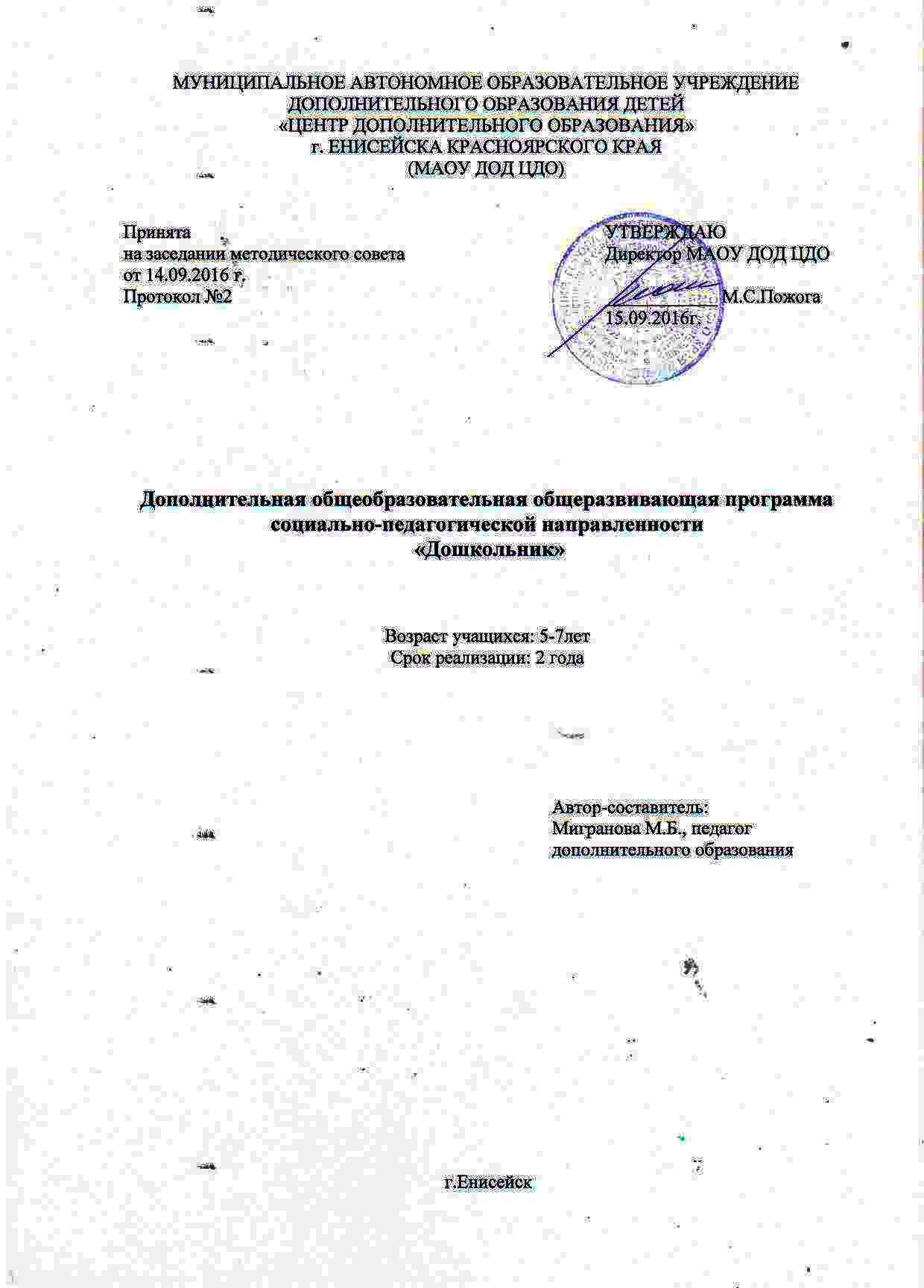 Пояснительная запискаВ дошкольном детстве закладываются ценностные установки развития личности ребенка, основы его идентичности, отношения к миру, обществу, семье и самому себе. Поэтому миссия образования детей дошкольного возраста – сохранение уникальности и самоценности дошкольного  детства  как  отправной точки включения и  дальнейшего  овладения разнообразными  формами  жизнедеятельности в быстро изменяющемся  мире, содействие развитию  различных  форм  активности  ребенка,  передача  общественных  норм  и ценностей, способствующих позитивной социализации в поликультурном многонациональном обществе.Трансформация  России  в  постиндустриальное  общество,  процессы  информатизации, усиление  значимости  средств  массовой  информации  как  института  социализации,  широкий диапазон  информационных  и  образовательных  ресурсов  открывают  новые  возможности развития личности ребенка, но одновременно несут и различного рода риски.В  условиях  стремительного  роста  социальных,  экономических,  технологических  и психологических  перемен  современные  программы  психолого-педагогической поддержки подрастающих поколений  направлены,  прежде  всего,  на  раскрытие  разнообразных  форм активности, присущих самому ребенку. В  то  же  время  рост  социальной  неопределенности,  нарастающая  скорость  социально-экономических  изменений,  расширяющиеся  границы  информационного  общества,  спектр информационно-коммуникационных  технологий  порождают  новую  социальную  ситуацию развития ребенка, несущую определенные риски для детей дошкольного возраста:дифференциация социально-экономических условий жизни российских граждан  ведет к нарастанию  различий в траекториях развития детей из разных слоев и несет угрозу утраты единого образовательного пространства;рост  группы  детей,  характеризующихся  ускоренным  развитием,  при  увеличении количества детей с проблемными вариантами развития, детей, растущих в условиях социально-экономического, медико-биологического, экологического, педагогического и психологического риска, приводит к нарастанию различий в динамике развития детей, в степени развития их способностей, к мотивационным различиям; неблагоприятная  тенденция  к  обеднению  и  ограничению  общения  детей  с  другими детьми приводит к росту явлений социальной изоляции (детского одиночества), отвержения, к низкому  уровню  коммуникативной  компетентности  детей,  низкой  мотивации  общения  и сотрудничества,  недостаточному  развитию  жизненных  навыков  взаимодействия  и сотрудничества с другими детьми, усилению проявлений тревожности и детской агрессивности.Согласно  Программе  знания не просто  передаются напрямую от  взрослого  к  ребенку;  ребенок  сам  активно  приобретает  собственный  опыт,  творчески созидает  собственные  знания  и  смыслы,  строит взаимодействия  в  совместно-разделенной деятельности и в общении с другими детьми и взрослыми. Программа  направлена  на  создание  социальной  ситуации  развития  дошкольников, социальных и материальных условий, открывающих возможности позитивной социализации ребенка,  формирования  у  него  доверия  к  миру,  к  людям  и  к  себе,  его  личностного  и познавательного  развития,  развития  инициативы  и  творческих способностей посредством культуросообразных и возрастосообразных видов деятельности в сотрудничестве со взрослыми и другими детьми, а также на обеспечение здоровья и безопасности детей.Мотивирующая образовательная среда предоставляет систему условий развития детей, включая  пространственно-временные (гибкость  и  трансформируемость  пространства  и  его предметного  наполнения,  гибкость  планирования),  социальные (формы  сотрудничества  и общения, ролевые и межличностные отношения всех участников образовательных отношений, включая  педагогов,  детей,  родителей (законных  представителей), администрацию), условия детской  активности (доступность  и  разнообразие  видов  деятельности,  соответствующих возрастно-психологическим особенностям дошкольников, задачам развития каждого ребенка), материально-технические и другие условия образовательной деятельности.Целью Программы является проектирование социальных ситуаций развития ребенка и развивающей  предметно-пространственной  среды,  обеспечивающих  позитивную социализацию,  мотивацию  и  поддержку  индивидуальности детей через общение, игру, познавательно-исследовательскую деятельность и другие формы активности. Программа, в соответствии  с  Федеральным  законом «Об  образовании  в Российской Федерации», содействует взаимопониманию  и  сотрудничеству  между людьми, учитывает разнообразие мировоззренческих подходов, способствует реализации права детей дошкольного возраста  на  свободный  выбор  мнений  и  убеждений,  обеспечивает  развитие  способностей каждого ребенка, формирование и развитие личности ребенка в соответствии с принятыми в семье и обществе духовно-нравственными и  социокультурными  ценностями  в  целях интеллектуального,  духовно-нравственного, творческого и физического развития человека,  удовлетворения его образовательных потребностей и интересов. Цели Программы достигаются через решение следующих задач:охрана  и  укрепление  физического  и  психического  здоровья  детей,  в  том  числе  их эмоционального благополучияобеспечение  равных  возможностей  для  полноценного  развития  каждого  ребенка  в период дошкольного детства независимо от места проживания, пола, нации, языка,  социального статусасоздание благоприятных условий развития детей в соответствии с их возрастными и индивидуальными особенностями, развитие способностей и творческого потенциала каждого ребенка как субъекта отношений с другими детьми, взрослыми и миромобъединение обучения и воспитания в целостный образовательный процесс на основе духовно-нравственных и социокультурных ценностей, принятых в обществе правил и норм поведения в интересах человека, семьи, обществаформирование общей культуры личности детей, развитие их социальных, нравственных, эстетических,  интеллектуальных,  физических  качеств,  инициативности, самостоятельности  и  ответственности  ребенка,  формирование  предпосылок  учебной деятельностиформирование социокультурной среды,  соответствующей  возрастным  и индивидуальным особенностям детейобеспечение психолого-педагогической поддержки семьи и повышение компетентности родителей (законных представителей) в вопросах развития и образования, охраны и укрепления здоровья детейобеспечение  преемственности  целей,  задач  и  содержания  дошкольного  общего  и начального общего образования.	При разработке программы «Дошкольник» группа педагогов МАОУ ДОД ЦДО города Енисейска опиралась на основы теоретических работ выдающихся отечественных ученых: Л.С. Выготского, А.Н. Леонтьева, Д.Б. Эльконина, М.И. Лисиной, А.А. Запорожца, Л.И. Божович. Образовательная программа имеет социально-педагогическую направленность, по типу модифицированная, составлена на базе программ: Карелиной И.О. «Эмоциональное развитие детей 5 – 10 лет». Программа «Дошкольник» составлена на основе «Программы предшкольного образования детей 5-7 лет" (коллектив разработчиков Агентства образования администрации Красноярского края и Красноярского краевого института повышения квалификации работников образования). Отличительной особенностью данной программы от уже существующих является максимальная включенность родителей в образовательный процесс. Группа «сжата» временными рамками.  Поэтому обеспечение психолого-педагогической поддержки семьи и повышение компетентности родителей (законных представителей) в вопросах развития и образования, охраны и укрепления здоровья детей в рамках программы имеет очень большое значение. В программе представлено содержание, отражающее различные области деятельности: речевое развитие, развитие элементарных математических представлений, ознакомление с окружающим миром, изобразительная деятельность. Особое место занимает игра детей, в первую очередь, самодеятельная. Срок реализации программы 1  год. Возраст детей 6 -7 лет. Комплектование групп учебного объединения проводится по добровольному желанию родителей учащихся, на основании детско-взрослых интересов. В соответствии с уставом  МАОУ ДОД ЦДО количественный состав групп составляет 12 человек. В соответствии с СанПиН 2.4.4.1249-03 занятия проходят 3 раза в неделю по 3 занятия:Формы организации учебного процесса:- групповая;- подгрупповая;- индивидуальная.Ожидаемые результаты обученияРечевое развитиеовладевает разговорной речью и свободно общается с близкими взрослыми и детьми, в диалоге инициативно высказывается, умет привлечь к себе внимание собеседника, интересуется высказываниями партнера, отвечает на них словом, действием, несловесными способами; выражает мысль в форме неполных и полных простых предложений, коротких текстов;правильно произносит все звуки родного языка;в высказываниях употребляет разные части речи, эпитеты, сравнения, синонимы;проводит звуковой анализ слов, качественно характеризует звуки, называет слова на заданный звук.узнает буквы русского алфавита.Математические представления (РЭМП)знает количественный и порядковый счет в пределах 10-20 как в прямом, так и в обратном порядке;сравнивает количество элементов в двух множествах путем установления взаимно однозначного соответствия  или пересчитывании их элементов;понимает, как образуются числа первого десятка: прибавлением   единицы к предыдущему числу;ориентируется в составе чисел в пределах 5 – 10 из единиц и из двух меньших чисел.обозначает числа с помощью цифр;решает простейшие арифметические задачи на сложение и вычитание, знает структуру задачи (условие и вопрос), составляет "запись";измеряет длину, массу с помощью условной мерки;умеет классифицировать множества по таким признакам, как размер, цвет, форма;правильно называет и распознает геометрические фигуры, осуществляет анализ   геометрических фигур на элементарные  и синтез более сложных;умеет ориентироваться от себя, от объекта, определять свое местоположение в пространстве, ориентируется на листе бумаги;знает и называет дни, месяцы, ориентируется в частях суток, определяет время по часам.Ознакомление с окружающим миромпроявляет желание вести себя правильно по отношению к миру природы и миру вещей, созданных человеком, и соблюдать необходимую осторожность, находясь в разных условиях (в лесу, у водоема, на льду и т. п.);старается контролировать свое поведение, стремится осуществлять принятые решения, доводить начатое дело до конца, соблюдать правила поведения, не нарушать порядок;может следить за своим внешним видом и порядком вещей, стремится помогать взрослым;имеет представление о том, что нужно делать в проблемных ситуациях, связанных с решением разнообразных повседневных задач;имеет некоторые культурно-исторические представления о своесемье, об истории улицы, района и города; о некоторых глобальныхисторических эпохах и культурах;знает основные символы малой родины и государства;проявляет интерес и доброжелательно относится к явлениям других, отличающихся от родной, культур. Проявляет ярко выраженный самостоятельный интерес к природным объектам и явлениям;любит животных, проявляет интерес к их жизни, заботится о них, наблюдает за поведением, любуется ими;задает взрослому вопросы о непонятном или интересном из области природных объектов и явлений;привлекает внимание взрослых и других детей к интересным знакомым к незнакомым явлениям и объектам в живой и неживой природе;стремится к исследованию объектов живой и неживой природы, делает выводы, устанавливает причинно-следственные связи;обращает свое внимание и внимание других на «непорядки» и непредвиденные явления в природном окружении, стремится их устранить (убрать мусор, упавшую с дерева сухую ветку, подобрать гусеницу, оказавшуюся на асфальте, и посадить ее в траву);владеет навыками экологически целесообразного поведения дома, в природе, в лесу.Изобразительная деятельностьзнает разные виды изобразительного искусства;называет основные выразительные средства в разных видах искусства;высказывает эстетические суждения о произведениях искусства, эстетической развивающей среде;создает индивидуальные и коллективные  рисунки, декоративные, предметные и сюжетные композиции на темы окружающей жизни; передавая пропорции, позы и движения фигур;использует в рисовании разные материалы и способы создания изображения;лепит предметы разной формы, используя усвоенные ранее приемы и способы; создает изображение предметов; сюжетные изображения; использует разнообразные композиционные решения;выполняет декоративные композиции способами налета и рельефа; расписывает вылепленные изделия по мотивам народного искусства;изображает различные предметы, используя бумагу разной фактуры и усвоенные способы вырезания и обрывания;создает  сюжетные и декоративные  композиции;умеет видеть конструкцию предмета и анализировать ее с учетом практического назначения;создает различные конструкции предмета в соответствии с его назначением;создает модели из пластмассового и деревянного конструкторов по рисунку и словесной инструкции;Формы подведения итогов: наблюдениеВыявление стартовых возможностей детей, отслеживание этапов становления индивидуального развития ребёнка проводятся через заполнение индивидуального дневника «Организация наблюдения за индивидуальным развитием детей 5-7 лет в группах предшкольного образования».Учебно-тематический план (6-7 лет)Тематическое планированиеРечевое развитиеПрограммное содержаниеРечевое развитие (6-7 лет)Тематическое планирование РЭМП (6-7 лет)(развитие элементарных математических представлений)Программное содержание РЭМП (6-7 лет)(развитие элементарных математических представлений)Тематическое планирование«Ознакомление с окружающим миром» (6-7 лет0Программное содержание«Ознакомление с окружающим миром» (6-7 лет)Тематическое планирование  Изобразительная деятельность  (6-7 лет)Программное содержание Изобразительная деятельность (6-7 лет)Методическое обеспечениеСотрудничество с родителямиКурс нацелен на выстраивание сотрудничества родителей с педагогами и детьми и воспитание не только успешного первоклассника, но и успешного родителя.Социализация ребёнка происходит в процессе общения и деятельности, как в семье, так и вне её, когда ребёнок постепенно адаптируется к требованиям общества, усваивает многочисленные социальные роли, которые каждый выполняет в течение жизни.На социализирующую, воспитательную функцию семьи оказывает влияние ряд факторов:социальное положение;материальное положение;род занятий родителей;образование родителей;эмоционально-нравственная атмосфера в семье.Развитие каждого ребенка происходит на основе педагогической поддержки его индивидуальности в условиях специально организованной среды образовательного учреждения,  где ребенок выступает в роли участника коллектива. При этом необходимо тесное сотрудничество семьи и образовательного учреждения  в вопросах воспитания ребенка,  его социализации в условиях образовательного учреждения.У семьи и  образовательного учреждения - единые цели и задачи, но содержание и методы воспитания специфичны, но ни одна проблема не может быть успешно решена образовательным учреждением без сотрудничества с семьей. Традиционные схемы и рецепты взаимодействия с семьями в группе предшкольного образования работают иначе.Рекомендуемые формы работы с родителями:устные педагогические журналы,оформление книги «Семейные секреты в вопросах и ответах»,совместные детско-взрослые занятия,экскурсии,участие в городских, краевых, международных мероприятиях и конкурсах, тематические родительские встречи,педагогические аукционы,лекции-беседы,родительские университеты и т.д.Формы занятий:Занятия в учебном кабинете:- тематическое – изучение или повторение одной учебной темы;- комплексное или интегрированное – изучение одной учебной темы с использованием 2-3 видов творческой деятельности;- игровые - изучение учебного материала в процессе игры- итоговые  - проверка уровня подготовки детей-комплексное детско-взрослое занятие- изучение учебного материала  совместно с родителямиУчебная экскурсия – экскурсии в музей, на предприятиеИгра – различные виды игры развивающая, познавательная  и тд.Выставка – презентация результата учебной деятельностиМетоды образовательного процесса:Словесные методы: беседы, опросы;метод практической работы;метод наблюдения;эксперимент;игра;метод наглядности.Материально – техническое  оснащение занятий:Для работы по курсу необходимо:помещение (кабинет) соответствующее нормам СанПиН;электроосвещение, соответствующее нормам СанПиН;столы и стулья не менее 12 шт.;шкафы, стенды для образцов и наглядных пособий;инструменты и материалы для обеспечения образовательного процесса (ручки, карандаши, ножницы, краски акварельные, клей карандаш);канцелярские принадлежности.компьютер.Условия реализации курсаМодель организации предшкольного образованияГруппы детей комплектуются по одновозрастному принципу: от 5-ти до 6-ти лет, от 6-ти до 7-и лет. Наполняемость группы до 12 человек.Курс предусматривает пребывание детей дошкольного возраста три раза в неделю по два часа в день. Образовательный процесс организуется максимально компактно, так, чтобы реализовать основные линии развития ребенка.Курс реализуется по разделам, построенным с учетом возрастных особенностей детей 5-7 лет. Линии представлены характеристикой возрастных возможностей детей, задачами, содержанием  образования (воспитание и обучение) детей 5-6 и 6-7 лет, интегральными показателями развития детей.Линия познавательно-речевого развития определяет следующие задачи: расширение и обогащение ориентировки ребенка в окружающем мире, формирование способов и средств познавательной деятельности, развитие способности видеть общее в единичном явлении и находить самостоятельное решение возникающих проблем.В этой сфере происходит образование, направленное на познавательное развитие ребенка, которое предполагает: опору на природную детскую любознательность; поощрение познавательной инициативы; наблюдение, экспериментирование, познавательное общение; организацию образовательной среды, стимулирующей познавательную активность; предоставление информации из разных областей культуры в интегрированном виде посредством вовлечения детей в интересные для них виды деятельности.Линия социально-личностного развития характеризуется общением ребенка со взрослыми (родителями и воспитателями) и сверстниками. Общение и разнообразные виды детской деятельности - главные условия присвоения ребенком нравственных общечеловеческих ценностей, национальных традиций, гражданственности, любви к своей семье, Родине и основа формирования его самосознания.  В этой сфере происходит развитие положительного отношения ребенка к себе, другим людям, окружающему миру; коммуникативной и социальной компетентностей детей.Организация предметно-пространственной средыВажнейшей основой реализации программного содержания курса является предметно-пространственная среда детской деятельности, под которой мы понимаем систему условий, обеспечивающую всю полноту развития деятельности ребенка и его личности.Осуществление образовательного процесса, включающего разные виды активности, требует рациональной организации предметно - пространственной среды, характеризующейся функциональностью, доступностью материалов и пособий для детей, многоуровневостью (обеспечивающей самореализацию детей с разным уровнем развития). В групповом помещении выделяются рабочая часть для занятий (с одним большим рабочим столом или несколькими столами меньшегоразмера) и пространство для свободной самостоятельной деятельности детей по интересам. Это места, отделенные низкими стеллажами (шкафчиками) для сюжетной игры, опытов и экспериментирования, настольных игр и дидактических упражнений, конструирования, ручного труда и изобразительной деятельности, а также книжный уголок, где можно спокойно рассматривать книги, альбомы.Оформление группы должно включать висящую в доступном месте физическую карту полушарий, глобус, подвижную двустороннюю доску, которая может использоваться на занятиях для рисования, письма, и как стенд для экспозиции схем, иллюстративного материала и пр. Доска всегда должна быть доступна детям.В простенках следует предусмотреть возможность размещения экспозиций детских работ, а также таблиц, панно и т.п., изготовленных вместе со взрослым на занятиях.Предметно-пространственная среда включает в себя разнообразие предметов, объектов социальной действительности. Она выполняет, прежде всего, информативную функцию - каждый предмет несет определенные сведения об окружающем мире, становится средством передачи социального опыта.Необходимо, чтобы при организации предметно-пространственной среды учитывались особенности поэтапного развития игровой деятельности детей, и одновременно предоставлялась  максимальная возможность для развертывания событийной стороны игры. Предметно-пространственная среда должна отвечать определенным требованиям: это, прежде всего, свобода достижения ребенком темы, сюжета игры; выбора тех или иных игрушек. Создавая в группах предшкольного образования условия для игры, необходимо предложить детям не только наиболее удобное в распорядке дня время для игры, но и выделить подходящее место, оборудовав его предметами для организации различных видов игр. Предметно-пространственная  среда должна быть развивающей, то есть должна функционально моделировать развитие игры и ребенка через игру.Среда должна быть сменяемой, разнообразной, вариативной, динамичной; она должна включать разнообразные компоненты, способствующие формированию различных видов детской деятельности, в процессе которых осуществляется всестороннее развитие личности ребенка-дошкольника.Предметно-пространственная  среда не должна быть завершенной, застывшей, ее следует периодически преобразовывать. Включая активность, творчество детей, побуждать их к дополнению среды необходимыми компонентами для развертывания  деятельности.Предметно-пространственная среда должна быть организованна так, чтобы материалы и оборудование, необходимые детям для осуществления любой деятельности, были либо в поле зрения ребенка, либо доступны, чтобы ребенок мог их взять, не обращаясь за помощью к взрослому. Вместе с тем очень важно приучать детей все материалы убирать на место: во-первых потому, что порядок во всем обеспечивает уют и красоту, радует глаз, создает хорошее настроение, а во-вторых, потому, что они могут понадобиться для занятий другим детям или этому же ребенку.Необходимо постоянное обновление предметно-пространственной среды, ее эстетическое и интеллектуальное насыщение с учетом специфики восприятия ребенком. Образовательный процесс в группе предшкольного образования включает разные формы индивидуальной и совместной деятельности как взрослого с детьми, так и самих детей. К ним относятся игровая деятельность, продуктивная деятельность (изобразительная, конструктивная), познавательно-исследовательская деятельность (экспериментирование с реальными и символическими объектами), а также деятельность по самообслуживанию.Эффективность образовательного процесса в группе предшкольного образования зависит от подбора и сочетания разных видов деятельности и форм их организации, которые создадут целостный образ жизни дошкольника. Образовательный процесс не должен строиться по типу «школьных уроков», как простая сумма быстро сменяющих друг друга «учебных занятий».Специфика организации группы предшкольного образования в том, что здесь время «сжато», у детей нет таких возможностей «обжиться» в группе сверстников, как в детском саду с полным днем. В связи с этим необходимо распределить время так, чтобы были периоды и для самостоятельной деятельности детей, и для развивающих занятий с педагогом. Такие занятия должны строиться в непринужденной партнерской форме, с введением моментов совместной (парной, групповой) деятельности детей, что способствует свободному общению педагога с детьми и детей друг с другом.Организация воспитательно-образовательного процесса строится на основе ведущего вида детской деятельности (в дошкольном возрасте - игра) с учетом индивидуальных, личностных особенностей, возможностей и интересов каждого ребенка. Игровая деятельность детей способствует их разностороннему развитию, поэтому недопустимо сокращать в режиме дня время, отведенное для коллективных или индивидуальных игр, и занимать его другими видами деятельности.Игра - самоценная деятельность для дошкольника, обеспечивающая ему ощущение свободы, подвластности вещей, действий, отношений, позволяющая наиболее полно реализовать себя «здесь и теперь», достичь состояния эмоционального комфорта, стать причастным к детскому обществу, построенному на свободном общении равных.Формы организации детской деятельности могут быть различными, но очень важно, чтобы средства для достижения образовательных задач оставались игровыми. Наиболее целесообразно использовать различные дидактические, развивающие игры, занимательные упражнения, игры-эксперименты с материалами по всем направлениям деятельности детей, обеспечивая реализацию выбранного программного содержания. Часть времени, отведенного на занятия и совместную деятельность, следует проводить на свежем воздухе.Список литературыАлиева Т.И., Арнаутова Е.П., Протасова Е.Ю. Безопасность на улице: Программно-метод. пособие. – М., 1999.Андреева Н.Н., Князева О.Л., Стеркина Р.Б. Безопасность. Программно – методические материалы по развитию социально – коммуникативных навыков и безопасного поведения детей дошкольного возраста. – М.: Детство – Пресс, 2000-2003.Арушанова А.Г. Речь и речевое общение детей: Кн. для воспитателей дет. сада. – М.,2002.Богина Т.И., Куркина И.Б., Сагайдачная Е.А. Современные методы оздоровления дошкольников. – М., 2001.Бударина Т.А. и др. Знакомство детей с русским народным творчеством. Конспекты занятий и сценариев календарно – обрядовых праздников. – М.: Детство – Пресс, 2001.Буре Р.С., Островская Л.Ф. Воспитатель и дети. Методическое пособие по воспитанию нравственно – волевых и гуманных чувств, культуры поведения и взаимоотношения у детей дошкольного возраста. – М.: Ювента, 2002-2003.Гербова В.В. Развитие речи в детском саду: программа и метод. рек. для занятий с детьми 2-7 лет. – М.: Мозаика-Синтез, 2005. – 56 с.Глазырина Л.Д., Овсянкин В.А. Методика физического воспитания детей дошкольного возраста: Пособие для педагогов ДОУ. – М.: ВЛАДОС, 2000.Глазырина Л.Д. Физическая культура – дошкольникам. Старший возраст: Пособие для педагогов ДОУ. – М.: ВЛАДОС, 1999.Гиппенрейтер Ю. Б. Общаться с ребенком. Как? – М. Сфера, 2001.Гришина Г.Н. Любимые детские игры (для занятий с детьми старшего дошкольного и младшего школьного возраста). – М.: Сфера, 1997.Доронова Т.Н., Карабанова О.А., Соловьева Е.В. Игра в дошкольном возрасте: Пособие для воспитетелей детских садов. – М., 2002.Детские подвижные народные игры: Кн. для воспитателей дет. сада и родителей / сост. А. В. Кенеман, Т. И. Осокина. – М.: Владос, 1995.Декоративная лепка в детском саду / под ред. М.Б. Зацепиной. – М.: Сфера, 2005.Здоровый малыш: Программа оздоровления детей в ДОУ / под ред. З.И. Бересневой. – М.: Сфера, 2005.Здоровьеформирующее физическое развитие. Развивающие двигательные программы для детей 5-6 лет / под редакцией М.М. Безруких – М.: ВЛАДОС, 2001.Истоки диалога: Книга для воспитателей / под ред. А.Г. Арушановой. – М.: Мозаика-Синтез, 2003.Калинченко А. В., МикляеваЮ. В., Сидоренко В. Н. Развитие игровой деятельности дошкольников: Методическое пособие. – М.: Айрис-пресс, 2004.Карелина И.О. Эмоциональное развитие детей 5 – 10 лет. Ярославль: Академия развития, 2006.Книга для чтения в детском саду и дома. Хрестоматия. 5-7 лет / сост. В.В.Гербова, Н.П. Ильчук и др. – М.: Оникс – ХХI век, 2005.Комарова Т.С., Савенков А.И. Коллективное творчество детей. Методикаорганизации коллективно – изобразительной деятельности детей на занятиях. Педагогическое общество России, 2000.Комарова Т.С., Антонова А.В., Зацепина М.Б. Красота. Радость. Творчество. Программа эстетического воспитания детей 2-7 лет: Педагогическое общество России, 2002.Кравцова Е. Е. Разбуди в ребенке волшебника: Кн. для воспитателей дет. сада и родителей. – М, 1996.Куцакова Л.В., Мерзлякова С.И. Воспитание ребенка – дошкольника. Программно – методическое пособие по воспитанию детей средствами изобразительной, музыкальной и театрализованной деятельностей.М.: ВЛАДОС, 2003.Куцакова Л.В. Занятия с дошкольниками по конструированию и художественному труду. Методическое пособие. М.: Совершенство, 1999.Литвинова М.Ф. Русские подвижные игры для детей дошкольного и младшего школьного возраста: Практическое пособие. – М.: Айрис-пресс, 2004.Михайленко Н.Я., Короткова Н.А. Организация сюжетной игры в детском саду. – М., 1997.Михайлова З.А., Чеплашкина И.Н. Математика – это интересно: Игровые ситуации для детей дошк. возраста. Диагностика освоенности математических представлений. Метод. пособие для педагогов ДОУ. – СПб: Детство-Пресс, 2002.Народное искусство в воспитании детей / под ред. Т.С. Комаровой. – М.: Педагогическое сообщество России, 2005.Николаева С.Н. Юный эколог. Программно – методические материалы. Условия реализации экологического воспитания и образования в детском саду. – М.: Мозаика – Синтез, 2002-2003.Николаева С.О. Занятия по культуре поведения с дошкольниками и младшими школьниками. Литературный и музыкально – игровой материал. – М.: ВЛАДОС, 2001.Новикова В.П. Математика в детском саду. Старший дошкольный возраст. Методическое пособие. – М.: Мозаика – Синтез, 2002-2003.Новикова В.П. Математика в детском саду. Подготовительная к школе группа. Учебно – методическое пособие. – М.: Мозаика – Синтез, 2002-2003.Новосёлова С.Л. Развивающая предметная среда: Метод. рекомендации по проектированию вариативных дизайн-проектов развивающей предметной среды в детских садах и учебно-воспитательных комплексах. – М., 1995.Новосёлова С.Л., Реуцкая Н.А. Игры, игрушки и игровое оборудование для дошкольных образовательных учреждений: Аннотированный перечень. – М., 1999.Парамонова Л.А. Детское творческое конструирование: Кн. для педагогов ДОУ. – М., 1999.Петерсон Л.Г., Холина Н.П. Раз – ступенька, два ступенька…Практический курс математики для дошкольников (5-6 лет). Программно – методические материалы. – М.: Баласс, 2001.Рыжова Н.А. Экологическое образование в детском саду. Модели организации экологической работы в детском саду. Карапуз, 2001.Струнина Е.М., Ушакова О.С. Методика развития речи детей дошкольного возраста. – М.: ВЛАДОС, 2003.Ушакова О.С. Программа развития речи детей дошкольного возраста в детском саду (3-7 лет). – М.: ТЦ Сфера, 2002-2003.Ушакова О.С. Занятия по развитию речи в детском саду. Методическое пособие по организации занятий во всех возрастных группах детского сада. – М.: Совершенство, 2003.Художественная культура. Интегрированные занятия с детьми 5-7 лет. – М.: Аркти, 2003.Шишкина В.А., Дедулевич М.Н. Прогулки в природу. Методическое пособие с конспектами прогулок – походов в природу с детьми старшего дошкольного возраста. – М.: Просвещение, 2002-2003.Юдина Е.Г., Степанова Г.Б., Денисова Е.Н. Педагогическая диагностика в детском саду. Технологии педагогической оценки развития ребенка в детском саду. – М.: Просвещение, 2002.№Режимные моментыВремя1Занятие № 112.30.-13.00.2Перемена13.00.-13.10.3Занятие № 213.10.-13.40.4Перемена13.40.-13.50.5Занятие № 313.50.-14.20.6Перемена14.20.-14.30.№ТемаЧасы1.Подготовка к обучению грамоте1.Подготовка к обучению грамоте1.Подготовка к обучению грамоте1.1Путешествие в страну «Буквоежки»11.2«Звуки и буквы»11.3«Слова и слоги»11.4«Предложение, графические навыки»11.5«Алфавит»11.6«Игрушки»11.7«Овощи»11.8«Фрукты»11.9«Осень»11.10«Домашние животные»11.11«Дикие животные»11.12«Сказки»11.13«Зима»11.14«Новый год»11.15«Транспорт»11.16«Профессии»11.17«Природные явления»11.18«Лес»11.19«Насекомые»11.20«Птицы»11.21«Цветы»11.22«Восьмое марта»11.23«Весна»11.24«Лето»11.25«Ребусы»11.26«Кроссворды»11.27«Забавные буквы»11.28Работа по разрезным азбукам.11.29«Волшебные буквы»11.30«День рождения дяди Славы»11.31«Путешествие в сказочный город букв»11.32Закрепление пройденного материала «Звуки, слоги, слова, предложения»11.33Путешествие в страну «Буквоежки»11.34«Вышиваем буквы и слова»11.35«В мире книг»11.36«Скоро в школу»1Подготовка к обучению грамотеПодготовка к обучению грамотеПодготовка к обучению грамоте2.1Рассказывание русской народной сказки «Царевна - лягушка»12.2Чтение рассказов об осени, рассматривание иллюстраций «О чем печалилась осень»12.3Рассказывание русской народной сказки «Сивка - бурка»12.4Заучивание стихотворения Е. Трутневой «Осень»12.5Чтение туркменской сказки «Падчерица». Сопоставление с русской народной сказкой «Хаврошечка».12.6Ознакомление с малыми фольклорными формами12.7Чтение сказки «Про зайца – длинные уши…» Д. Мамина – Сибиряка12.8Заучивание стихотворения А.С. Пушкина «Уж небо осенью дышало»12.9Рассказывание украинской сказки «Хроменькая уточка»12.10Чтение басни И.А.Крылова «Стрекоза и Муравей»12.11Чтение А.С.Пушкина «Сказка о рыбаке и рыбке»12.12Чтение стихотворения К. Чолиева «Деревья спят». Беседа об осени12.13Малые фольклорные формы12.14Рассказывание русской народной сказки «Снегурочка»12.15Заучивание стихотворения Е.Трутневой «Первый снег»12.16Чтение басни И.А.Крылова «Ворона и лисица»12.17Чтение рассказа В.«Тайное всегда становится явным»12.18Заучивание стихотворения С.Есенина «Береза»12.19Чтение сказки У.Диснея «Три поросенка»12.20Малые фольклорные формы12.21Чтение рассказа С. Иванова «Каким бывает снег»12.22Чтение басни С. Михалкова «Ошибка»12.23Чтение сказки В.Катаева «Цветик - семицветик»12.24Чтение рассказов, стихотворений о весне12.25Чтение басни Л.Толстого «Собака и ее тень»12.26Чтение сказки М.Михайлова «Лесные хоромы». Сопоставление с русской народной сказкой «Теремок»12.27Чтение рассказа В.Драгунского «Друг детства»12.28Малые фольклорные формы12.29Заучивание стихотворения Г.Новицкой «Вскрываются почки»12.30Рассказывание сказки С.Аксакова «Аленький цветочек»12.31Чтение сказки Г.Х.Андерсена «Гадкий утёнок»12.32Рассказывание русской народной сказки «Василиса Прекрасная»12.33Составление описательных рассказов по пейзажной картине В.Подляского «Май. Облачко»12.34Составление описательных рассказов по пейзажной картине Каменева «Весна»12.35«Литературная викторина»12.36Путешествие в страну «Буквоежки»1Итого:Итого:72№Содержание курсаСодержание курсаСодержание курсаСодержание курсаФормы занятийПодготовка к обучению грамотеПодготовка к обучению грамотеПодготовка к обучению грамотеПодготовка к обучению грамотеПодготовка к обучению грамотеПодготовка к обучению грамоте1.11.1Путешествие по стране «Буквоежки» (входящий контроль,  заполнение дневника «Организация наблюдения за индивидуальным развитием детей 5-7 лет в ГПО»). Выявление стартовых возможностей детей. Создание положительного настроя детей на занятия. Создание позитивного эмоционального настроя.Путешествие по стране «Буквоежки» (входящий контроль,  заполнение дневника «Организация наблюдения за индивидуальным развитием детей 5-7 лет в ГПО»). Выявление стартовых возможностей детей. Создание положительного настроя детей на занятия. Создание позитивного эмоционального настроя.Игровые упражнения, задания, использование ИКТ, сюрпризный момент, работа с раздаточным и наглядным материалом,  рассматривание иллюстративного материала, этюд, беседа,  упражнения на развитие речевого слуха, логопедическая гимнастика, гимнастика для глаз, физминутка, рефлексияИгровые упражнения, задания, использование ИКТ, сюрпризный момент, работа с раздаточным и наглядным материалом,  рассматривание иллюстративного материала, этюд, беседа,  упражнения на развитие речевого слуха, логопедическая гимнастика, гимнастика для глаз, физминутка, рефлексия1.21.2«Звуки и буквы»  Обучение пониманию смыслоразличительной функции звука, буквы. Ознакомление с условными обозначениями (напиши, прочитай, нарисуй, отгадай). Обучение выделению характерных признаков отгадывания загадок. Развитие внимания и логического мышления. Формирование интереса к чтению, навыка самоконтроля и самооценки. Формирование фонематического слуха, восприятия. Обучение написанию звукоподражательных слов. Умение формулировать учебную задачу. Побуждение к самостоятельному чтению загадок, пословиц. Понимание переносного значения пословицы, восприятие её образного содержания. Развитие инициативы в решении познавательных задач.«Звуки и буквы»  Обучение пониманию смыслоразличительной функции звука, буквы. Ознакомление с условными обозначениями (напиши, прочитай, нарисуй, отгадай). Обучение выделению характерных признаков отгадывания загадок. Развитие внимания и логического мышления. Формирование интереса к чтению, навыка самоконтроля и самооценки. Формирование фонематического слуха, восприятия. Обучение написанию звукоподражательных слов. Умение формулировать учебную задачу. Побуждение к самостоятельному чтению загадок, пословиц. Понимание переносного значения пословицы, восприятие её образного содержания. Развитие инициативы в решении познавательных задач.Чтение художественного произведения, беседа,  художественное слово, работа с наглядным материалом, упражнения на развитие речевого слуха, логопедическая гимнастика, гимнастика для глаз, физминутка, рефлексияЧтение художественного произведения, беседа,  художественное слово, работа с наглядным материалом, упражнения на развитие речевого слуха, логопедическая гимнастика, гимнастика для глаз, физминутка, рефлексия1.31.3«Слова и слоги» Знакомство с многообразием слов. Побуждение к самостоятельному чтению. Обучение восприятию образного содержания пословиц. Деление слов на слоги, соотнесение названия предмета со слоговой схемой слова. Слияние слогов. Формирование интереса к чтению, самостоятельности, инициативы в решении познавательных задач.«Слова и слоги» Знакомство с многообразием слов. Побуждение к самостоятельному чтению. Обучение восприятию образного содержания пословиц. Деление слов на слоги, соотнесение названия предмета со слоговой схемой слова. Слияние слогов. Формирование интереса к чтению, самостоятельности, инициативы в решении познавательных задач.Чтение художественного произведения, беседа,  художественное слово, работа с наглядным материалом, упражнения на развитие речевого слуха, игра ситуация, текст описание, логопедическая гимнастика, гимнастика для глаз, физминутка, рефлексияЧтение художественного произведения, беседа,  художественное слово, работа с наглядным материалом, упражнения на развитие речевого слуха, игра ситуация, текст описание, логопедическая гимнастика, гимнастика для глаз, физминутка, рефлексия1.41.4«Предложение, графические навыки» Формулирование задания с использованием условных обозначений. Побуждение к самостоятельному чтению предложений. Обучение дописыванию недостающего слова. Развитие звукобуквенного анализа. Продолжение знакомства с предложением. Называние слов в предложении: первое, второе, третье слово. Придумывание предложения к картинке, запись её схематически. Развитие моторики, графических навыков.«Предложение, графические навыки» Формулирование задания с использованием условных обозначений. Побуждение к самостоятельному чтению предложений. Обучение дописыванию недостающего слова. Развитие звукобуквенного анализа. Продолжение знакомства с предложением. Называние слов в предложении: первое, второе, третье слово. Придумывание предложения к картинке, запись её схематически. Развитие моторики, графических навыков.Чтение художественного произведения, беседа,  художественное слово, работа с наглядным материалом, упражнения на развитие речевого слуха, дидактическая игра, игровое упражнение, логопедическая гимнастика, гимнастика для глаз, физминутка, рефлексияЧтение художественного произведения, беседа,  художественное слово, работа с наглядным материалом, упражнения на развитие речевого слуха, дидактическая игра, игровое упражнение, логопедическая гимнастика, гимнастика для глаз, физминутка, рефлексия1.51.5«Алфавит» Ознакомление детей с алфавитом. Выкладывание двухбуквенных слов. Чтение стихотворения в игре «Складушки».«Алфавит» Ознакомление детей с алфавитом. Выкладывание двухбуквенных слов. Чтение стихотворения в игре «Складушки».Пересказ, игровое упражнение с элементами театрализации,  беседа,  художественное слово, работа с наглядным материалом, упражнения на развитие речевого слуха, дидактическая игра, логопедическая гимнастика, гимнастика для глаз, физминутка, рефлексияПересказ, игровое упражнение с элементами театрализации,  беседа,  художественное слово, работа с наглядным материалом, упражнения на развитие речевого слуха, дидактическая игра, логопедическая гимнастика, гимнастика для глаз, физминутка, рефлексия1.61.6«Игрушки» Формулирование задания, используя условные обозначения. Побуждение к самостоятельному чтению. Расширение и закрепление представлений об игрушках. Обучение отгадыванию загадок с выделением характерных признаков. Развитие внимания и логического мышления. Обучение рисованию округлых линий в ограниченном пространстве. Упражнение в умении писать слова печатными буквами. Продолжение знакомства с тетрадью в линейку, с понятиями «широкая» и «узкая» строка.«Игрушки» Формулирование задания, используя условные обозначения. Побуждение к самостоятельному чтению. Расширение и закрепление представлений об игрушках. Обучение отгадыванию загадок с выделением характерных признаков. Развитие внимания и логического мышления. Обучение рисованию округлых линий в ограниченном пространстве. Упражнение в умении писать слова печатными буквами. Продолжение знакомства с тетрадью в линейку, с понятиями «широкая» и «узкая» строка.Чтение художественного произведения, беседа,  художественное слово, работа с наглядным материалом, игры и упражнения на развитие речи, работа в малых группах, дидактическая игра, рассматривание иллюстративного материала, логопедическая гимнастика, гимнастика для глаз, физминутка, рефлексияЧтение художественного произведения, беседа,  художественное слово, работа с наглядным материалом, игры и упражнения на развитие речи, работа в малых группах, дидактическая игра, рассматривание иллюстративного материала, логопедическая гимнастика, гимнастика для глаз, физминутка, рефлексия1.71.7«Овощи» Формулирование задания, используя условные обозначения. Побуждение к самостоятельному чтению. Расширение и закрепление представлений об овощах. Восприятие стихотворения, развитие поэтического слуха, подбор и запись слова, подходящего по смыслу. Обучение рисованию округлых линий в ограниченном пространстве (широкая строка). Упражнение в умении писать слова печатными буквами. Продолжение знакомства с тетрадью в линейку, с понятиями «широкая» и «узкая» строка.«Овощи» Формулирование задания, используя условные обозначения. Побуждение к самостоятельному чтению. Расширение и закрепление представлений об овощах. Восприятие стихотворения, развитие поэтического слуха, подбор и запись слова, подходящего по смыслу. Обучение рисованию округлых линий в ограниченном пространстве (широкая строка). Упражнение в умении писать слова печатными буквами. Продолжение знакомства с тетрадью в линейку, с понятиями «широкая» и «узкая» строка.Чтение художественного произведения, беседа,  художественное слово, работа с наглядным и иллюстративным материалом, игры и упражнения на развитие речи, дидактическая игра, логопедическая гимнастика, гимнастика для глаз, физминутка, рефлексияЧтение художественного произведения, беседа,  художественное слово, работа с наглядным и иллюстративным материалом, игры и упражнения на развитие речи, дидактическая игра, логопедическая гимнастика, гимнастика для глаз, физминутка, рефлексия1.81.8«Фрукты» Формулирование задания, используя условные обозначения. Побуждение к самостоятельному чтению. Расширение и закрепление представлений о фруктах. Обучение детей, отгадыванию загадок, выделяя характерные признаки. Развитие внимания и логического мышления. Упражнение в умении писать слова печатными буквами. Знакомство с тетрадью в линейку, с понятиями «широкая» и «узкая» строка. Обучение рисованию округлых и наклонных линий в ограниченном пространстве. Развитие моторики. Формирование интереса к чтению, навыка самоконтроля и самооценки.«Фрукты» Формулирование задания, используя условные обозначения. Побуждение к самостоятельному чтению. Расширение и закрепление представлений о фруктах. Обучение детей, отгадыванию загадок, выделяя характерные признаки. Развитие внимания и логического мышления. Упражнение в умении писать слова печатными буквами. Знакомство с тетрадью в линейку, с понятиями «широкая» и «узкая» строка. Обучение рисованию округлых и наклонных линий в ограниченном пространстве. Развитие моторики. Формирование интереса к чтению, навыка самоконтроля и самооценки.Чтение художественного произведения, беседа,  художественное слово, работа с наглядным и иллюстративным материалом, игры и упражнения на развитие речи, дидактическая игра, пересказ в парах, рассказ из личного опыта, логопедическая гимнастика, гимнастика для глаз, физминутка, рефлексияЧтение художественного произведения, беседа,  художественное слово, работа с наглядным и иллюстративным материалом, игры и упражнения на развитие речи, дидактическая игра, пересказ в парах, рассказ из личного опыта, логопедическая гимнастика, гимнастика для глаз, физминутка, рефлексия1.91.9«Осень» Формулирование задания, используя условные обозначения. Побуждение к самостоятельному чтению. Расширение и закрепление представлений об осени. Обучение отгадыванию загадок, выделяя характерные признаки. Развитие внимания и логического мышления. Упражнение в умении писать слова печатными буквами. Знакомство с тетрадью в линейку, с понятиями «широкая» и «узкая» строка. Развитие моторики. Формирование интереса к чтению, навыка самоконтроля и самооценки. Обучение пониманию переносного значения пословиц, восприятие образного содержания пословиц об осени.«Осень» Формулирование задания, используя условные обозначения. Побуждение к самостоятельному чтению. Расширение и закрепление представлений об осени. Обучение отгадыванию загадок, выделяя характерные признаки. Развитие внимания и логического мышления. Упражнение в умении писать слова печатными буквами. Знакомство с тетрадью в линейку, с понятиями «широкая» и «узкая» строка. Развитие моторики. Формирование интереса к чтению, навыка самоконтроля и самооценки. Обучение пониманию переносного значения пословиц, восприятие образного содержания пословиц об осени.Беседа,  художественное слово, работа с наглядным и иллюстративным материалом, игры и упражнения на развитие речи, творческое рассказывание, логопедическая гимнастика, гимнастика для глаз, физминутка, рефлексияБеседа,  художественное слово, работа с наглядным и иллюстративным материалом, игры и упражнения на развитие речи, творческое рассказывание, логопедическая гимнастика, гимнастика для глаз, физминутка, рефлексия1.101.10«Домашние животные» Формулирование задания, используя условные обозначения. Побуждение к самостоятельному чтению. Расширение и закрепление представлений о домашних животных. Обучение отгадыванию загадок, выделяя характерные признаки. Развитие внимания и логического мышления. Упражнение в умении писать слова печатными буквами. Знакомство с тетрадью в линейку, с понятиями «широкая» и «узкая» строка. Учить рисовать символическое изображение кошки в ограниченном пространстве. Формирование интереса к чтению, самостоятельность, инициативу в решении познавательных задач. Формирование интереса к чтению, навыка самоконтроля и самооценки.«Домашние животные» Формулирование задания, используя условные обозначения. Побуждение к самостоятельному чтению. Расширение и закрепление представлений о домашних животных. Обучение отгадыванию загадок, выделяя характерные признаки. Развитие внимания и логического мышления. Упражнение в умении писать слова печатными буквами. Знакомство с тетрадью в линейку, с понятиями «широкая» и «узкая» строка. Учить рисовать символическое изображение кошки в ограниченном пространстве. Формирование интереса к чтению, самостоятельность, инициативу в решении познавательных задач. Формирование интереса к чтению, навыка самоконтроля и самооценки.Введение сказочного персонажа, беседа,  художественное слово, работа с наглядным и иллюстративным материалом, игры и упражнения на развитие речи, дидактическая игра, пересказ в парах, рассказ из личного опыта,  логопедическая гимнастика, гимнастика для глаз, физминутка, рефлексияВведение сказочного персонажа, беседа,  художественное слово, работа с наглядным и иллюстративным материалом, игры и упражнения на развитие речи, дидактическая игра, пересказ в парах, рассказ из личного опыта,  логопедическая гимнастика, гимнастика для глаз, физминутка, рефлексия1.111.11«Дикие животные» Формулирование задания, используя условные обозначения. Побуждение к самостоятельному чтению. Расширение и закрепление представлений о диких  животных. Обучение отгадыванию кроссворда, ориентируясь на рисунок и буквы. Обучение отгадыванию загадок, выделяя характерные признаки. Развитие внимания и логического мышления. Упражнение в умении писать слова печатными буквами. Знакомство с тетрадью в линейку, с понятиями «широкая» и «узкая» строка. Учить рисовать символическое изображение зайца в ограниченном пространстве. Формирование интереса к чтению, самостоятельность, инициативу в решении познавательных задач. Формирование навыка самоконтроля и самооценки.«Дикие животные» Формулирование задания, используя условные обозначения. Побуждение к самостоятельному чтению. Расширение и закрепление представлений о диких  животных. Обучение отгадыванию кроссворда, ориентируясь на рисунок и буквы. Обучение отгадыванию загадок, выделяя характерные признаки. Развитие внимания и логического мышления. Упражнение в умении писать слова печатными буквами. Знакомство с тетрадью в линейку, с понятиями «широкая» и «узкая» строка. Учить рисовать символическое изображение зайца в ограниченном пространстве. Формирование интереса к чтению, самостоятельность, инициативу в решении познавательных задач. Формирование навыка самоконтроля и самооценки.Чтение художественного произведения, беседа,  художественное слово, работа с наглядным и иллюстративным материалом, игры и упражнения на развитие речи, логопедическая гимнастика, гимнастика для глаз, физминутка, рефлексияЧтение художественного произведения, беседа,  художественное слово, работа с наглядным и иллюстративным материалом, игры и упражнения на развитие речи, логопедическая гимнастика, гимнастика для глаз, физминутка, рефлексия1.121.12«Сказки» Формулирование задания, используя условные обозначения. Побуждение к самостоятельному чтению. Восприятие стихотворения, развитие поэтического слуха, подбор и запись слова, подходящего по смыслу.  Закрепление умения проводить фонетический разбор заданного слова.  Развитие внимания и логического мышления. Упражнение в умении писать слова печатными буквами. Знакомство с тетрадью в линейку, с понятиями «широкая» и «узкая» строка. Учить рисовать символическое изображение Чебурашку в ограниченном пространстве. Формирование интереса к чтению, самостоятельность, инициативу в решении познавательных задач. Формирование навыка самоконтроля и самооценки.«Сказки» Формулирование задания, используя условные обозначения. Побуждение к самостоятельному чтению. Восприятие стихотворения, развитие поэтического слуха, подбор и запись слова, подходящего по смыслу.  Закрепление умения проводить фонетический разбор заданного слова.  Развитие внимания и логического мышления. Упражнение в умении писать слова печатными буквами. Знакомство с тетрадью в линейку, с понятиями «широкая» и «узкая» строка. Учить рисовать символическое изображение Чебурашку в ограниченном пространстве. Формирование интереса к чтению, самостоятельность, инициативу в решении познавательных задач. Формирование навыка самоконтроля и самооценки.Чтение художественного произведения, беседа,  художественное слово, работа с наглядным и иллюстративным материалом, игры и упражнения на развитие речи, проблемная ситуация, рассуждение, логопедическая гимнастика, гимнастика для глаз, физминутка, рефлексияЧтение художественного произведения, беседа,  художественное слово, работа с наглядным и иллюстративным материалом, игры и упражнения на развитие речи, проблемная ситуация, рассуждение, логопедическая гимнастика, гимнастика для глаз, физминутка, рефлексия1.131.13«Зима» Формулирование задания, используя условные обозначения. Побуждение к самостоятельному чтению. Расширение и закрепление представлений о зиме.  Обучение отгадыванию загадок, выделяя характерные признаки. Развитие внимания и логического мышления. Обучение составлению предложений к картинке и записывать его; определение порядка следования слов в предложении. Закрепление умения проводить фонетический разбор заданного слова.  Упражнение в умении писать слова печатными буквами. Знакомство с тетрадью в линейку, с понятиями «широкая» и «узкая» строка. Учить рисовать символическое изображение снежинки в ограниченном пространстве. Формирование интереса к чтению, самостоятельность, инициативу в решении познавательных задач. Формирование навыка самоконтроля и самооценки.«Зима» Формулирование задания, используя условные обозначения. Побуждение к самостоятельному чтению. Расширение и закрепление представлений о зиме.  Обучение отгадыванию загадок, выделяя характерные признаки. Развитие внимания и логического мышления. Обучение составлению предложений к картинке и записывать его; определение порядка следования слов в предложении. Закрепление умения проводить фонетический разбор заданного слова.  Упражнение в умении писать слова печатными буквами. Знакомство с тетрадью в линейку, с понятиями «широкая» и «узкая» строка. Учить рисовать символическое изображение снежинки в ограниченном пространстве. Формирование интереса к чтению, самостоятельность, инициативу в решении познавательных задач. Формирование навыка самоконтроля и самооценки.Чтение художественного произведения, беседа,  художественное слово, работа с наглядным и иллюстративным материалом, игры и упражнения на развитие речи, проблемная ситуация, рассуждение, дидактическая игра, логопедическая гимнастика, гимнастика для глаз, физминутка, рефлексияЧтение художественного произведения, беседа,  художественное слово, работа с наглядным и иллюстративным материалом, игры и упражнения на развитие речи, проблемная ситуация, рассуждение, дидактическая игра, логопедическая гимнастика, гимнастика для глаз, физминутка, рефлексия1.141.14«Новый год» Формулирование задания, используя условные обозначения. Побуждение к самостоятельному чтению. Упражнение в умении писать слова печатными буквами. Развитие внимания и логического мышления (умение определять последовательность событий). Знакомство с тетрадью в линейку, с понятиями «широкая» и «узкая» строка. Учить рисовать символическое изображение елочного шарика в ограниченном пространстве, закрашивать его, не выходя за контур. Формирование интереса к чтению, самостоятельность, инициативу в решении познавательных задач. Формирование навыка самоконтроля и самооценки.«Новый год» Формулирование задания, используя условные обозначения. Побуждение к самостоятельному чтению. Упражнение в умении писать слова печатными буквами. Развитие внимания и логического мышления (умение определять последовательность событий). Знакомство с тетрадью в линейку, с понятиями «широкая» и «узкая» строка. Учить рисовать символическое изображение елочного шарика в ограниченном пространстве, закрашивать его, не выходя за контур. Формирование интереса к чтению, самостоятельность, инициативу в решении познавательных задач. Формирование навыка самоконтроля и самооценки.Чтение художественного произведения, беседа,  художественное слово, работа с наглядным и иллюстративным материалом, игры и упражнения на развитие речи, рассуждение, дидактическая игра, логопедическая гимнастика, гимнастика для глаз, физминутка, рефлексияЧтение художественного произведения, беседа,  художественное слово, работа с наглядным и иллюстративным материалом, игры и упражнения на развитие речи, рассуждение, дидактическая игра, логопедическая гимнастика, гимнастика для глаз, физминутка, рефлексия1.151.15«Транспорт» Формулирование задания, используя условные обозначения. Побуждение к самостоятельному чтению.  Обучение проведению фонетического разбора заданного слова. Упражнение в умении писать слова печатными буквами. Расширение и закрепление представлений о различных видах транспорта. Восприятие стихотворения, развитие поэтического слуха, подбор и запись слова, подходящего по смыслу.  Обучение дописыванию букв с целью получения слова.  Рисование прямых и округлых линий, используя широкую и узкую строку. Формирование интереса к чтению, самостоятельность, инициативу в решении познавательных задач. Формирование навыка самоконтроля и самооценки.«Транспорт» Формулирование задания, используя условные обозначения. Побуждение к самостоятельному чтению.  Обучение проведению фонетического разбора заданного слова. Упражнение в умении писать слова печатными буквами. Расширение и закрепление представлений о различных видах транспорта. Восприятие стихотворения, развитие поэтического слуха, подбор и запись слова, подходящего по смыслу.  Обучение дописыванию букв с целью получения слова.  Рисование прямых и округлых линий, используя широкую и узкую строку. Формирование интереса к чтению, самостоятельность, инициативу в решении познавательных задач. Формирование навыка самоконтроля и самооценки.Игровые упражнения, задания, использование ИКТ, сюрпризный момент, работа с раздаточным и наглядным материалом, этюд, рассматривание иллюстративного материала, беседа,  упражнения на развитие речевого слуха, логопедическая гимнастика, логопедическая гимнастика, гимнастика для глаз, физминутка, рефлексияИгровые упражнения, задания, использование ИКТ, сюрпризный момент, работа с раздаточным и наглядным материалом, этюд, рассматривание иллюстративного материала, беседа,  упражнения на развитие речевого слуха, логопедическая гимнастика, логопедическая гимнастика, гимнастика для глаз, физминутка, рефлексия1.161.16«Профессии» Формулирование задания, используя условные обозначения. Побуждение к самостоятельному чтению.  Расширение и закрепление представлений о различных  профессиях. Обучение проведению фонетического разбора заданного слова. Упражнение в умении писать слова печатными буквами. Обучение определению порядка слов в предложении, умению называть порядок слов в нем. Обучение отгадыванию загадок, выделяя характерные признаки. Развитие внимания и логического мышления. Формирование интереса к чтению, самостоятельность, инициативу в решении познавательных задач. Формирование навыка самоконтроля и самооценки.«Профессии» Формулирование задания, используя условные обозначения. Побуждение к самостоятельному чтению.  Расширение и закрепление представлений о различных  профессиях. Обучение проведению фонетического разбора заданного слова. Упражнение в умении писать слова печатными буквами. Обучение определению порядка слов в предложении, умению называть порядок слов в нем. Обучение отгадыванию загадок, выделяя характерные признаки. Развитие внимания и логического мышления. Формирование интереса к чтению, самостоятельность, инициативу в решении познавательных задач. Формирование навыка самоконтроля и самооценки.Чтение художественного произведения, беседа,  художественное слово, работа с иллюстративным материалом, игры и упражнения на развитие речи, рассуждение, этюд, логопедическая гимнастика, гимнастика для глаз, физминутка, рефлексияЧтение художественного произведения, беседа,  художественное слово, работа с иллюстративным материалом, игры и упражнения на развитие речи, рассуждение, этюд, логопедическая гимнастика, гимнастика для глаз, физминутка, рефлексия1.171.17«Природные явления» Формулирование задания, используя условные обозначения. Побуждение к самостоятельному чтению.  Обучение проведению фонетического разбора заданного слова.  Учить понимать смысл народных примет. Расширение и закрепление представлений о различных  природных явлениях. Закрепление умения соотносить звук и букву. Формирование интереса к чтению, самостоятельность, инициативу в решении познавательных задач. Формирование навыка самоконтроля и самооценки.«Природные явления» Формулирование задания, используя условные обозначения. Побуждение к самостоятельному чтению.  Обучение проведению фонетического разбора заданного слова.  Учить понимать смысл народных примет. Расширение и закрепление представлений о различных  природных явлениях. Закрепление умения соотносить звук и букву. Формирование интереса к чтению, самостоятельность, инициативу в решении познавательных задач. Формирование навыка самоконтроля и самооценки.Чтение художественного произведения, беседа, рассуждение,  художественное слово, работа с иллюстративным материалом, игры и упражнения на развитие речи, логопедическая гимнастика, гимнастика для глаз, физминутка, рефлексияЧтение художественного произведения, беседа, рассуждение,  художественное слово, работа с иллюстративным материалом, игры и упражнения на развитие речи, логопедическая гимнастика, гимнастика для глаз, физминутка, рефлексия1.181.18«Лес». Формулирование задания, используя условные обозначения. Побуждение к самостоятельному чтению.  Обучение проведению фонетического разбора заданного слова. Упражнение в умении писать слова печатными буквами. Обучение, отгадыванию загадок, выделяя характерные признаки. Развитие внимания и логического мышления. Рисование округлых линий, используя широкую и узкую строку. Расширение и закрепление представлений о лесе. Закрепление умения соотносить звук и букву. Формирование интереса к чтению, самостоятельность, инициативу в решении познавательных задач. Формирование навыка самоконтроля и самооценки.«Лес». Формулирование задания, используя условные обозначения. Побуждение к самостоятельному чтению.  Обучение проведению фонетического разбора заданного слова. Упражнение в умении писать слова печатными буквами. Обучение, отгадыванию загадок, выделяя характерные признаки. Развитие внимания и логического мышления. Рисование округлых линий, используя широкую и узкую строку. Расширение и закрепление представлений о лесе. Закрепление умения соотносить звук и букву. Формирование интереса к чтению, самостоятельность, инициативу в решении познавательных задач. Формирование навыка самоконтроля и самооценки.Чтение художественного произведения, беседа, рассуждение,  работа с иллюстративным и наглядным материалом, игры и упражнения на развитие речи, этюд, логопедическая гимнастика, гимнастика для глаз, физминутка, рефлексияЧтение художественного произведения, беседа, рассуждение,  работа с иллюстративным и наглядным материалом, игры и упражнения на развитие речи, этюд, логопедическая гимнастика, гимнастика для глаз, физминутка, рефлексия1.191.19«Насекомые» Формулирование задания, используя условные обозначения. Побуждение к самостоятельному чтению.  Продолжение обучению разгадыванию кроссвордов, ориентируясь на количество клеток, написанные буквы. Расширение и закрепление представлений о насекомых. Обучение проведению фонетического разбора заданного слова. Обучение отгадыванию загадок, выделяя характерные признаки. Развитие внимания и логического мышления. Рисование округлых линий, используя широкую и узкую строку. Формирование интереса к чтению, самостоятельность, инициативу в решении познавательных задач. Формирование навыка самоконтроля и самооценки.«Насекомые» Формулирование задания, используя условные обозначения. Побуждение к самостоятельному чтению.  Продолжение обучению разгадыванию кроссвордов, ориентируясь на количество клеток, написанные буквы. Расширение и закрепление представлений о насекомых. Обучение проведению фонетического разбора заданного слова. Обучение отгадыванию загадок, выделяя характерные признаки. Развитие внимания и логического мышления. Рисование округлых линий, используя широкую и узкую строку. Формирование интереса к чтению, самостоятельность, инициативу в решении познавательных задач. Формирование навыка самоконтроля и самооценки.Беседа, чтение художественного произведения, работа с раздаточным материалом, игры и упражнения на развитие речи, логопедическая гимнастика, гимнастика для глаз, физминутка, рефлексияБеседа, чтение художественного произведения, работа с раздаточным материалом, игры и упражнения на развитие речи, логопедическая гимнастика, гимнастика для глаз, физминутка, рефлексия1.201.20«Птицы» Формулирование задания, используя условные обозначения. Побуждение к самостоятельному чтению.  Упражнение в умении писать слова печатными буквами.  Восприятие стихотворения, развитие поэтического слуха, подбор и запись слова, подходящего по смыслу.  Расширение и закрепление представлений о птицах. Обучение проведению фонетического разбора заданного слова. Развитие внимания и логического мышления. Рисование округлых линий, используя широкую и узкую строку. Формирование интереса к чтению, самостоятельность, инициативу в решении познавательных задач. Формирование навыка самоконтроля и самооценки.«Птицы» Формулирование задания, используя условные обозначения. Побуждение к самостоятельному чтению.  Упражнение в умении писать слова печатными буквами.  Восприятие стихотворения, развитие поэтического слуха, подбор и запись слова, подходящего по смыслу.  Расширение и закрепление представлений о птицах. Обучение проведению фонетического разбора заданного слова. Развитие внимания и логического мышления. Рисование округлых линий, используя широкую и узкую строку. Формирование интереса к чтению, самостоятельность, инициативу в решении познавательных задач. Формирование навыка самоконтроля и самооценки.Беседа, чтение художественного произведения, пересказ, разучивание считалки, рассуждение, игры и упражнения на развитие речи, логопедическая гимнастика, гимнастика для глаз, физминутка, рефлексияБеседа, чтение художественного произведения, пересказ, разучивание считалки, рассуждение, игры и упражнения на развитие речи, логопедическая гимнастика, гимнастика для глаз, физминутка, рефлексия1.211.21«Цветы» Формулирование задания, используя условные обозначения. Побуждение к самостоятельному чтению.  Расширение и закрепление представлений о птицах. Обучение отгадыванию загадок, выделяя характерные признаки. Развитие внимания и логического мышления. Продолжение обучению разгадыванию кроссвордов, ориентируясь на рисунок и  написанные буквы. Упражнение в умении писать слова печатными буквами. Продолжение знакомства с тетрадью в линейку, с использованием «широкой» и «узкой» строк. Рисование округлых линий, используя широкую и узкую строку. Развитие мелкой моторики. Формирование интереса к чтению, самостоятельность, инициативу в решении познавательных задач. Формирование навыка самоконтроля и самооценки.«Цветы» Формулирование задания, используя условные обозначения. Побуждение к самостоятельному чтению.  Расширение и закрепление представлений о птицах. Обучение отгадыванию загадок, выделяя характерные признаки. Развитие внимания и логического мышления. Продолжение обучению разгадыванию кроссвордов, ориентируясь на рисунок и  написанные буквы. Упражнение в умении писать слова печатными буквами. Продолжение знакомства с тетрадью в линейку, с использованием «широкой» и «узкой» строк. Рисование округлых линий, используя широкую и узкую строку. Развитие мелкой моторики. Формирование интереса к чтению, самостоятельность, инициативу в решении познавательных задач. Формирование навыка самоконтроля и самооценки.Беседа, чтение художественного произведения, рассказывание из личного опыта, игра драматизация, разучивание скороговорки, рассуждение, игры и упражнения на развитие речи, логопедическая гимнастика, гимнастика для глаз, физминутка, рефлексияБеседа, чтение художественного произведения, рассказывание из личного опыта, игра драматизация, разучивание скороговорки, рассуждение, игры и упражнения на развитие речи, логопедическая гимнастика, гимнастика для глаз, физминутка, рефлексия1.221.22«Восьмое марта» Формулирование задания, используя условные обозначения. Побуждение к самостоятельному чтению.  Самостоятельное написание поздравлений  женщинам своей семьи. Развитие звуко - буквенного анализа. Образное восприятие содержания пословицы, понимание ее переносного значения. Формирование интереса к чтению, самостоятельность, инициативу в решении познавательных задач. Формирование навыка самоконтроля и самооценки.«Восьмое марта» Формулирование задания, используя условные обозначения. Побуждение к самостоятельному чтению.  Самостоятельное написание поздравлений  женщинам своей семьи. Развитие звуко - буквенного анализа. Образное восприятие содержания пословицы, понимание ее переносного значения. Формирование интереса к чтению, самостоятельность, инициативу в решении познавательных задач. Формирование навыка самоконтроля и самооценки.Беседа, чтение художественного произведения, разучивание скороговорки, рассуждение, игры и упражнения на развитие речи, логопедическая гимнастика, гимнастика для глаз, физминутка, рефлексияБеседа, чтение художественного произведения, разучивание скороговорки, рассуждение, игры и упражнения на развитие речи, логопедическая гимнастика, гимнастика для глаз, физминутка, рефлексия1.231.23«Весна» Формулирование задания, используя условные обозначения. Побуждение к самостоятельному чтению. Расширение и закрепление представлений о весне.  Обучение отгадыванию загадок, выделяя характерные признаки. Развитие внимания и логического мышления. Закрепление умение читать небольшой текст. Рисование округлых линий, используя широкую и узкую строку. Формирование интереса к чтению, самостоятельность, инициативу в решении познавательных задач. Формирование навыка самоконтроля и самооценки.«Весна» Формулирование задания, используя условные обозначения. Побуждение к самостоятельному чтению. Расширение и закрепление представлений о весне.  Обучение отгадыванию загадок, выделяя характерные признаки. Развитие внимания и логического мышления. Закрепление умение читать небольшой текст. Рисование округлых линий, используя широкую и узкую строку. Формирование интереса к чтению, самостоятельность, инициативу в решении познавательных задач. Формирование навыка самоконтроля и самооценки.Беседа, чтение художественного произведения, игры и упражнения на развитие речи, логопедическая гимнастика, гимнастика для глаз, физминутка, рефлексияБеседа, чтение художественного произведения, игры и упражнения на развитие речи, логопедическая гимнастика, гимнастика для глаз, физминутка, рефлексия1.241.24«Лето» Формулирование задания, используя условные обозначения. Побуждение к самостоятельному чтению. Расширение и закрепление представлений о лете.  Обучение отгадыванию загадок, выделяя характерные признаки. Развитие внимания и логического мышления. Упражнение в умении писать слова печатными буквами.  Образное восприятие содержания пословицы, понимание ее переносного значения. Рисование округлых линий, используя широкую и узкую строку. Формирование интереса к чтению, самостоятельность, инициативу в решении познавательных задач. Формирование навыка самоконтроля и самооценки.«Лето» Формулирование задания, используя условные обозначения. Побуждение к самостоятельному чтению. Расширение и закрепление представлений о лете.  Обучение отгадыванию загадок, выделяя характерные признаки. Развитие внимания и логического мышления. Упражнение в умении писать слова печатными буквами.  Образное восприятие содержания пословицы, понимание ее переносного значения. Рисование округлых линий, используя широкую и узкую строку. Формирование интереса к чтению, самостоятельность, инициативу в решении познавательных задач. Формирование навыка самоконтроля и самооценки.Чтение художественного произведения, беседа, разучивание скороговорки, рассуждение, игры и упражнения на развитие речи, составление рассказа по схеме, логопедическая гимнастика, гимнастика для глаз, физминутка, рефлексияЧтение художественного произведения, беседа, разучивание скороговорки, рассуждение, игры и упражнения на развитие речи, составление рассказа по схеме, логопедическая гимнастика, гимнастика для глаз, физминутка, рефлексия1.251.25«Ребусы» Обучение разгадыванию ребусов. Формулирование задания, используя условные обозначения. Развитие  звуко - буквенного анализа. Обучение пониманию смысло – различительной функции звуков, букв. Упражнение в умении писать слова печатными буквами. Закрепление умения проводить фонетический разбор заданного слова.  Побуждение к самостоятельному чтению. Формирование интереса к чтению, самостоятельность, инициативу в решении познавательных задач. Формирование навыка самоконтроля и самооценки.«Ребусы» Обучение разгадыванию ребусов. Формулирование задания, используя условные обозначения. Развитие  звуко - буквенного анализа. Обучение пониманию смысло – различительной функции звуков, букв. Упражнение в умении писать слова печатными буквами. Закрепление умения проводить фонетический разбор заданного слова.  Побуждение к самостоятельному чтению. Формирование интереса к чтению, самостоятельность, инициативу в решении познавательных задач. Формирование навыка самоконтроля и самооценки.Чтение художественного произведения, беседа, художественное слово, разучивание чистоговорки, пересказ, обсуждение, игры и упражнения на развитие речи, логопедическая гимнастика, гимнастика для глаз, физминутка, рефлексияЧтение художественного произведения, беседа, художественное слово, разучивание чистоговорки, пересказ, обсуждение, игры и упражнения на развитие речи, логопедическая гимнастика, гимнастика для глаз, физминутка, рефлексия1.261.26«Кроссворды» Обучение разгадыванию кроссвордов. Формулирование задания, используя условные обозначения. Развитие  звуко - буквенного анализа. Обучение пониманию смысло – различительной функции звуков, букв. Упражнение в умении писать слова печатными буквами. Закрепление умения проводить фонетический разбор заданного слова. Побуждение к самостоятельному чтению. Формирование интереса к чтению, самостоятельность, инициативу в решении познавательных задач. Формирование навыка самоконтроля и самооценки.«Кроссворды» Обучение разгадыванию кроссвордов. Формулирование задания, используя условные обозначения. Развитие  звуко - буквенного анализа. Обучение пониманию смысло – различительной функции звуков, букв. Упражнение в умении писать слова печатными буквами. Закрепление умения проводить фонетический разбор заданного слова. Побуждение к самостоятельному чтению. Формирование интереса к чтению, самостоятельность, инициативу в решении познавательных задач. Формирование навыка самоконтроля и самооценки.Чтение художественного произведения, беседа, художественное слово, разучивание скороговорки, пересказ, игра – драматизация, сюжетная пальчиковая гимнастика, обсуждение, игры и упражнения на развитие речи, логопедическая гимнастика, гимнастика для глаз, физминутка, рефлексияЧтение художественного произведения, беседа, художественное слово, разучивание скороговорки, пересказ, игра – драматизация, сюжетная пальчиковая гимнастика, обсуждение, игры и упражнения на развитие речи, логопедическая гимнастика, гимнастика для глаз, физминутка, рефлексия1.271.27Забавные буквы. Закрепление знаний о гласных буквах. Обучение умению различать цвет, размер; знакомство с принципом кодирования информации. Развитие в игре психических процессов: внимания, памяти, мышления, воображения. Расширение словарного запаса.Забавные буквы. Закрепление знаний о гласных буквах. Обучение умению различать цвет, размер; знакомство с принципом кодирования информации. Развитие в игре психических процессов: внимания, памяти, мышления, воображения. Расширение словарного запаса.Чтение художественного произведения, беседа, художественное слово, творческое рассказывание по скороговорке, работа по схемам, работа в малых группах, обсуждение, игры и упражнения на развитие речи, логопедическая гимнастика, гимнастика для глаз, физминутка, рефлексияЧтение художественного произведения, беседа, художественное слово, творческое рассказывание по скороговорке, работа по схемам, работа в малых группах, обсуждение, игры и упражнения на развитие речи, логопедическая гимнастика, гимнастика для глаз, физминутка, рефлексия1.281.28Работа по разрезным азбукам. Упражнение детей в составлении слов из букв, слогов. Прочтение слов, составление коротких предложений. Развитие фонематического слуха, памяти, внимания, логического и творческого мышления. Составление трёхбуквенных слов.Работа по разрезным азбукам. Упражнение детей в составлении слов из букв, слогов. Прочтение слов, составление коротких предложений. Развитие фонематического слуха, памяти, внимания, логического и творческого мышления. Составление трёхбуквенных слов.Беседа, художественное слово, творческое рассказывание из личного опыта, работа в малых группах, обсуждение, игры и упражнения на развитие речи, игра ситуация, работа с иллюстративным и наглядным материалом, логопедическая гимнастика, гимнастика для глаз, физминутка, рефлексияБеседа, художественное слово, творческое рассказывание из личного опыта, работа в малых группах, обсуждение, игры и упражнения на развитие речи, игра ситуация, работа с иллюстративным и наглядным материалом, логопедическая гимнастика, гимнастика для глаз, физминутка, рефлексия1.291.29Волшебные буквы. Обучение детей складыванию буквы из различных элементов конструктора; трансформирование одной буквы в другую. Помощь ребёнку в запоминании графического образа каждой буквы. Совершенствование интеллекта. Развитие мелкой моторики.Волшебные буквы. Обучение детей складыванию буквы из различных элементов конструктора; трансформирование одной буквы в другую. Помощь ребёнку в запоминании графического образа каждой буквы. Совершенствование интеллекта. Развитие мелкой моторики.Беседа, творческое рассказывание из личного опыта, работа в малых группах, обсуждение, игры и упражнения на развитие речи, игра ситуация, работа с иллюстративным и наглядным материалом, составление коллективного рассказа в «ситуации письменной речи», логопедическая гимнастика, гимнастика для глаз, физминутка, рефлексияБеседа, творческое рассказывание из личного опыта, работа в малых группах, обсуждение, игры и упражнения на развитие речи, игра ситуация, работа с иллюстративным и наглядным материалом, составление коллективного рассказа в «ситуации письменной речи», логопедическая гимнастика, гимнастика для глаз, физминутка, рефлексия1.301.30День рождения дяди Славы. Формирование фонематического восприятия, умения различать согласные и гласные звуки. Формирование умения выделять слоги, конструировать слова, читать их. Развитие памяти, внимания, логического и творческого мышления.День рождения дяди Славы. Формирование фонематического восприятия, умения различать согласные и гласные звуки. Формирование умения выделять слоги, конструировать слова, читать их. Развитие памяти, внимания, логического и творческого мышления.Занятие игра, работа в малых группах, рассуждение, игры и упражнения на развитие речи, работа с иллюстративным и наглядным материалом, художественное слово, работа с карточками, логопедическая гимнастика, гимнастика для глаз, физминутка, рефлексияЗанятие игра, работа в малых группах, рассуждение, игры и упражнения на развитие речи, работа с иллюстративным и наглядным материалом, художественное слово, работа с карточками, логопедическая гимнастика, гимнастика для глаз, физминутка, рефлексия1.311.31«Путешествие в сказочный город букв» Закрепление понятия звуки и буквы, гласные и согласные; составление из кубиков простые слова, изменяя в них буквы, слоги. Совершенствование процессов внимания, памяти, мышления. Воспитание любви и уважения к родной речи.«Путешествие в сказочный город букв» Закрепление понятия звуки и буквы, гласные и согласные; составление из кубиков простые слова, изменяя в них буквы, слоги. Совершенствование процессов внимания, памяти, мышления. Воспитание любви и уважения к родной речи.Беседа, творческое рассказывание из личного опыта, работа в малых группах, обсуждение, игры и упражнения на развитие речи, игра ситуация, работа с иллюстративным и наглядным материалом, составление коллективного рассказа, логопедическая гимнастика, гимнастика для глаз, физминутка, рефлексияБеседа, творческое рассказывание из личного опыта, работа в малых группах, обсуждение, игры и упражнения на развитие речи, игра ситуация, работа с иллюстративным и наглядным материалом, составление коллективного рассказа, логопедическая гимнастика, гимнастика для глаз, физминутка, рефлексия1.321.32Закрепление пройденного материала «Звуки, слоги, слова, предложения» Упражнение детей в чтении слогов, чёткое проговаривание звуков в словах; речевое развитие; развитие умения различать гласные и согласные звуки. Закрепление умения выделять слоги, конструировать слова.Закрепление пройденного материала «Звуки, слоги, слова, предложения» Упражнение детей в чтении слогов, чёткое проговаривание звуков в словах; речевое развитие; развитие умения различать гласные и согласные звуки. Закрепление умения выделять слоги, конструировать слова.Пересказ сказки, беседа, творческое рассказывание из личного опыта, игры и упражнения на развитие речи, игра театрализация, работа с иллюстративным и наглядным материалом, составление коллективного рассказа, логопедическая гимнастика, гимнастика для глаз, физминутка, рефлексияПересказ сказки, беседа, творческое рассказывание из личного опыта, игры и упражнения на развитие речи, игра театрализация, работа с иллюстративным и наглядным материалом, составление коллективного рассказа, логопедическая гимнастика, гимнастика для глаз, физминутка, рефлексия1.331.33Путешествие в страну «Буквоежки» (промежуточный контроль,  заполнение дневника «Организация наблюдения за индивидуальным развитием детей 5-7 лет в   ГПО»). Выявление уровня продвижения детей по программе. Создание положительного настроя детей на занятия. Создание позитивного эмоционального настроя.Путешествие в страну «Буквоежки» (промежуточный контроль,  заполнение дневника «Организация наблюдения за индивидуальным развитием детей 5-7 лет в   ГПО»). Выявление уровня продвижения детей по программе. Создание положительного настроя детей на занятия. Создание позитивного эмоционального настроя.Игровые упражнения, задания, использование ИКТ, сюрпризный момент, работа с раздаточным и наглядным материалом,  рассматривание иллюстративного материала, этюд, беседа,  упражнения на развитие речевого слуха, логопедическая гимнастика, гимнастика для глаз, физминутка, рефлексияИгровые упражнения, задания, использование ИКТ, сюрпризный момент, работа с раздаточным и наглядным материалом,  рассматривание иллюстративного материала, этюд, беседа,  упражнения на развитие речевого слуха, логопедическая гимнастика, гимнастика для глаз, физминутка, рефлексия1.341.34«Вышиваем буквы и слова» Обучение детей «вышиванию» букв и несложных слов. Обучение ориентировки в пространстве. Развитие внимания, мышления, памяти, воображения и мелкой моторики.«Вышиваем буквы и слова» Обучение детей «вышиванию» букв и несложных слов. Обучение ориентировки в пространстве. Развитие внимания, мышления, памяти, воображения и мелкой моторики.Беседа, творческое рассказывание из личного опыта, игры и упражнения на развитие речи, работа с иллюстративным и наглядным материалом, логопедическая гимнастика, гимнастика для глаз, физминутка, рефлексияБеседа, творческое рассказывание из личного опыта, игры и упражнения на развитие речи, работа с иллюстративным и наглядным материалом, логопедическая гимнастика, гимнастика для глаз, физминутка, рефлексия1.351.35«В мире книг» Формулирование задания, используя условные обозначения. Побуждение к самостоятельному чтению. Расширение и закрепление представлений об окружающем мире. Обучение отгадыванию загадок, выделяя характерные признаки. Развитие внимания и логического мышления. Упражнение в умении писать слова печатными буквами. Знакомство с тетрадью в линейку, с понятиями «широкая» и «узкая» строка. Развитие моторики. Формирование инициативы в решении познавательных задач.«В мире книг» Формулирование задания, используя условные обозначения. Побуждение к самостоятельному чтению. Расширение и закрепление представлений об окружающем мире. Обучение отгадыванию загадок, выделяя характерные признаки. Развитие внимания и логического мышления. Упражнение в умении писать слова печатными буквами. Знакомство с тетрадью в линейку, с понятиями «широкая» и «узкая» строка. Развитие моторики. Формирование инициативы в решении познавательных задач.Беседа, творческое рассказывание, игры и упражнения на развитие речи, работа с иллюстративным и наглядным материалом, словотворчество, логопедическая гимнастика, гимнастика для глаз, физминутка, рефлексияБеседа, творческое рассказывание, игры и упражнения на развитие речи, работа с иллюстративным и наглядным материалом, словотворчество, логопедическая гимнастика, гимнастика для глаз, физминутка, рефлексия1.361.36«Скоро в школу» Побуждение к самостоятельному чтению.  Обучение пониманию переносного значения пословиц, восприятия их образного содержания. Упражнение в умении писать слова печатными буквами, чтение написанных слов. Воспитывать желание обучаться в школе.«Скоро в школу» Побуждение к самостоятельному чтению.  Обучение пониманию переносного значения пословиц, восприятия их образного содержания. Упражнение в умении писать слова печатными буквами, чтение написанных слов. Воспитывать желание обучаться в школе.Беседа, творческое рассказывание, игры и упражнения на развитие речи, работа с иллюстративным и наглядным материалом, словотворчество, логопедическая гимнастика, гимнастика для глаз, физминутка, рефлексияБеседа, творческое рассказывание, игры и упражнения на развитие речи, работа с иллюстративным и наглядным материалом, словотворчество, логопедическая гимнастика, гимнастика для глаз, физминутка, рефлексия2. Ознакомление с художественной литературой2. Ознакомление с художественной литературой2. Ознакомление с художественной литературой2. Ознакомление с художественной литературой2. Ознакомление с художественной литературой2. Ознакомление с художественной литературой2.12.1Рассказывание русской народной сказки «Царевна - лягушка» Обучение восприятию образного содержания произведения. Развитие поэтического слуха: умения слышать и выделять в тексте выразительные средства.Чтение художественной литературы, использование ИКТ, беседа, рассматривание иллюстраций, игровое упражнение, этюд, гимнастика для глаз, физминутка, рефлексияЧтение художественной литературы, использование ИКТ, беседа, рассматривание иллюстраций, игровое упражнение, этюд, гимнастика для глаз, физминутка, рефлексияЧтение художественной литературы, использование ИКТ, беседа, рассматривание иллюстраций, игровое упражнение, этюд, гимнастика для глаз, физминутка, рефлексия2.22.2Чтение рассказов об осени, рассматривание иллюстраций «О чем печалилась осень» Закрепление знаний детей об изменениях в осенней природе, вызвать любование красками осенней природы в процессе рассматривания иллюстраций и слушания художественных текстов, желание выразить свои впечатления в образном слове, развитие поэтического слуха.Чтение произведений художественной литературы, прослушивание музыкальных произведений, игра-ситуация, рассматривание иллюстраций, этюды, рассматривание осенних листьев, гимнастика для глаз, физминутка, рефлексияЧтение произведений художественной литературы, прослушивание музыкальных произведений, игра-ситуация, рассматривание иллюстраций, этюды, рассматривание осенних листьев, гимнастика для глаз, физминутка, рефлексияЧтение произведений художественной литературы, прослушивание музыкальных произведений, игра-ситуация, рассматривание иллюстраций, этюды, рассматривание осенних листьев, гимнастика для глаз, физминутка, рефлексия2.32.3Рассказывание русской народной сказки «Сивка - бурка» Обучение детей эмоциональному восприятию образного содержания сказки. Осмысливание характеров персонажей, формирование образной речи; чуткость к образному строю языка сказки, умение воспроизводить и осознавать образные выражения.Чтение художественного произведения, беседа, рассматривание иллюстраций, игровые упражнения, музыкальный этюд, гимнастика для глаз, физминутка, рефлексияЧтение художественного произведения, беседа, рассматривание иллюстраций, игровые упражнения, музыкальный этюд, гимнастика для глаз, физминутка, рефлексияЧтение художественного произведения, беседа, рассматривание иллюстраций, игровые упражнения, музыкальный этюд, гимнастика для глаз, физминутка, рефлексия2.42.4Заучивание стихотворения Е. Трутневой «Осень» Обучение детей выразительному чтению наизусть стихотворения Е.Трутневой «Осень», передавая интонационно спокойную грусть осенней природы, развитие поэтического слуха детей.Чтение художественной литературы, проговаривание скороговорок, мнемотаблица, использование ИКТ, беседа, рассматривание иллюстраций, игровое упражнение, этюд, рассматривание  осенних веточек, гимнастика для глаз, физминутка, рефлексияЧтение художественной литературы, проговаривание скороговорок, мнемотаблица, использование ИКТ, беседа, рассматривание иллюстраций, игровое упражнение, этюд, рассматривание  осенних веточек, гимнастика для глаз, физминутка, рефлексияЧтение художественной литературы, проговаривание скороговорок, мнемотаблица, использование ИКТ, беседа, рассматривание иллюстраций, игровое упражнение, этюд, рассматривание  осенних веточек, гимнастика для глаз, физминутка, рефлексия2.52.5Чтение туркменской сказки «Падчерица». Сопоставление с русской народной сказкой «Хаврошечка» Обучение детей замечать сходство и различие в построении сюжета, идее, характерах героев обеих сказок выделять в тексте выразительные средства.Чтение художественной литературы, беседа, рассматривание иллюстраций, игровое упражнение, пластический этюд, гимнастика для глаз, физминутка, рефлексияЧтение художественной литературы, беседа, рассматривание иллюстраций, игровое упражнение, пластический этюд, гимнастика для глаз, физминутка, рефлексияЧтение художественной литературы, беседа, рассматривание иллюстраций, игровое упражнение, пластический этюд, гимнастика для глаз, физминутка, рефлексия2.62.6Ознакомление с малыми фольклорными формами. Уточнение представлений детей о жанровых особенностях назначениях загадок, скороговорок, пословиц. Обучение пониманию обобщенного значения пословиц и поговорок.Чтение малых фольклорных произведений, проговаривание скороговорок, отгадывание загадок, беседа, рассматривание иллюстраций, игровое упражнение, этюд, гимнастика для глаз, физминутка, рефлексияЧтение малых фольклорных произведений, проговаривание скороговорок, отгадывание загадок, беседа, рассматривание иллюстраций, игровое упражнение, этюд, гимнастика для глаз, физминутка, рефлексияЧтение малых фольклорных произведений, проговаривание скороговорок, отгадывание загадок, беседа, рассматривание иллюстраций, игровое упражнение, этюд, гимнастика для глаз, физминутка, рефлексия2.72.7Чтение сказки «Про зайца – длинные уши…» Д. Мамина – Сибиряка. Формирование целостного восприятия художественного текста в единстве содержания и художественной формы; закрепление знаний детей об особенностях разных литературных жанров. Воспитание стремления к точному словоупотреблению.Чтение художественной литературы, использование ИКТ, беседа, рассматривание иллюстраций, игровое упражнение, этюд, гимнастика для глаз, физминутка, рефлексияЧтение художественной литературы, использование ИКТ, беседа, рассматривание иллюстраций, игровое упражнение, этюд, гимнастика для глаз, физминутка, рефлексияЧтение художественной литературы, использование ИКТ, беседа, рассматривание иллюстраций, игровое упражнение, этюд, гимнастика для глаз, физминутка, рефлексия2.82.8Заучивание стихотворения А.С. Пушкина «Уж небо осенью дышало» Обучение детей выразительному чтению наизусть стихотворения, передавая интонационную печаль осенней природы, чувствовать, понимать и воспроизводить образность языка в стихотворении.Чтение художественной литературы, мнемотаблица, прослушивание музыкальных произведений, беседа, рассматривание иллюстраций, игровое упражнение, этюд, гимнастика для глаз, физминутка, рефлексияЧтение художественной литературы, мнемотаблица, прослушивание музыкальных произведений, беседа, рассматривание иллюстраций, игровое упражнение, этюд, гимнастика для глаз, физминутка, рефлексияЧтение художественной литературы, мнемотаблица, прослушивание музыкальных произведений, беседа, рассматривание иллюстраций, игровое упражнение, этюд, гимнастика для глаз, физминутка, рефлексия2.92.9Рассказывание украинской сказки «Хроменькая уточка». Ознакомление детей с украинской сказкой, подведение к осознанию художественных образов сказки.Чтение художественной литературы, беседа, рассматривание иллюстраций, картин; игровое упражнение, мнемотаблица,  пластический этюд, гимнастика для глаз, физминутка, рефлексияЧтение художественной литературы, беседа, рассматривание иллюстраций, картин; игровое упражнение, мнемотаблица,  пластический этюд, гимнастика для глаз, физминутка, рефлексияЧтение художественной литературы, беседа, рассматривание иллюстраций, картин; игровое упражнение, мнемотаблица,  пластический этюд, гимнастика для глаз, физминутка, рефлексия2.102.10Чтение басни И.А.Крылова «Стрекоза и Муравей» Ознакомление детей с басней. Воспитание чуткости к образному строю языка басни.Чтение художественной литературы, беседа, рассматривание иллюстраций, игровые упражнения, пластические этюды, гимнастика для глаз, физминутка, рефлексияЧтение художественной литературы, беседа, рассматривание иллюстраций, игровые упражнения, пластические этюды, гимнастика для глаз, физминутка, рефлексияЧтение художественной литературы, беседа, рассматривание иллюстраций, игровые упражнения, пластические этюды, гимнастика для глаз, физминутка, рефлексия2.112.11Чтение А.С.Пушкина «Сказка о рыбаке и рыбке». Углубление и расширение знаний детей о творчестве А.С. Пушкина. Воспитание умения эмоционально воспринимать образное содержание сказки.Чтение художественной литературы, использование ИКТ, беседа, рассматривание иллюстраций, картин; игровое упражнение, этюд, гимнастика для глаз, физминутка, рефлексияЧтение художественной литературы, использование ИКТ, беседа, рассматривание иллюстраций, картин; игровое упражнение, этюд, гимнастика для глаз, физминутка, рефлексияЧтение художественной литературы, использование ИКТ, беседа, рассматривание иллюстраций, картин; игровое упражнение, этюд, гимнастика для глаз, физминутка, рефлексия2.122.12Чтение стихотворения К. Чолиева «Деревья спят». Беседа об осени. Обучение детей составлению рассказа, используя выразительно – изобразительные средства языка, передавая в слове настроение, впечатление.Чтение художественной литературы, беседа, рассматривание иллюстраций, игровое упражнение, этюд, гимнастика для глаз, физминутка, рефлексияЧтение художественной литературы, беседа, рассматривание иллюстраций, игровое упражнение, этюд, гимнастика для глаз, физминутка, рефлексияЧтение художественной литературы, беседа, рассматривание иллюстраций, игровое упражнение, этюд, гимнастика для глаз, физминутка, рефлексия2.132.13Малые фольклорные  формы. Уточнение и закрепление представлений детей о жанровых и языковых особенностях потешек, песенок, загадок, пословиц.Чтение художественной литературы, использование ИКТ, беседа, рассматривание иллюстраций, игровое упражнение, этюд, мнемотаблица, гимнастика для глаз, физминутка, рефлексияЧтение художественной литературы, использование ИКТ, беседа, рассматривание иллюстраций, игровое упражнение, этюд, мнемотаблица, гимнастика для глаз, физминутка, рефлексияЧтение художественной литературы, использование ИКТ, беседа, рассматривание иллюстраций, игровое упражнение, этюд, мнемотаблица, гимнастика для глаз, физминутка, рефлексия2.142.14Рассказывание русской народной сказки «Снегурочка» Развитие у детей способностей к целостному восприятию сказки в единстве ее содержания и художественной формы.Чтение художественной литературы, использование ИКТ, беседа, мнемотаблица, рассматривание иллюстраций, игровое упражнение, этюд, гимнастика для глаз, физминутка, рефлексияЧтение художественной литературы, использование ИКТ, беседа, мнемотаблица, рассматривание иллюстраций, игровое упражнение, этюд, гимнастика для глаз, физминутка, рефлексияЧтение художественной литературы, использование ИКТ, беседа, мнемотаблица, рассматривание иллюстраций, игровое упражнение, этюд, гимнастика для глаз, физминутка, рефлексия2.152.15Заучивание стихотворения Е.Трутневой «Первый снег». Обучение детей интонационно – выразительно передавать любование картиной зимней природы при чтении наизусть стихотворения.Чтение художественной литературы, использование ИКТ, беседа, рассматривание иллюстраций, игровое упражнение, этюд, гимнастика для глаз, физминутка, рефлексияЧтение художественной литературы, использование ИКТ, беседа, рассматривание иллюстраций, игровое упражнение, этюд, гимнастика для глаз, физминутка, рефлексияЧтение художественной литературы, использование ИКТ, беседа, рассматривание иллюстраций, игровое упражнение, этюд, гимнастика для глаз, физминутка, рефлексия2.162.16Чтение басни И.А.Крылова «Ворона и лисица» Ознакомление детей с жанровыми особенностями басни, обращение внимания детей на языковые образные средства художественного текста, развитие чуткости к восприятию образного строя языка басни.Чтение художественной литературы, использование ИКТ, беседа, рассматривание иллюстраций, игра-ситуация, игровое упражнение, пластический этюд, гимнастика для глаз, физминутка, рефлексияЧтение художественной литературы, использование ИКТ, беседа, рассматривание иллюстраций, игра-ситуация, игровое упражнение, пластический этюд, гимнастика для глаз, физминутка, рефлексияЧтение художественной литературы, использование ИКТ, беседа, рассматривание иллюстраций, игра-ситуация, игровое упражнение, пластический этюд, гимнастика для глаз, физминутка, рефлексия2.172.17Чтение рассказа В.«Тайное всегда становится явным» Обучение детей правильному пониманию нравственного смысла изображенного, мотивированно оценивая поступки героя рассказа.Чтение художественной литературы, проблемная ситуация, беседа, рассматривание иллюстраций, игровое упражнение, этюд, гимнастика для глаз, физминутка, рефлексияЧтение художественной литературы, проблемная ситуация, беседа, рассматривание иллюстраций, игровое упражнение, этюд, гимнастика для глаз, физминутка, рефлексияЧтение художественной литературы, проблемная ситуация, беседа, рассматривание иллюстраций, игровое упражнение, этюд, гимнастика для глаз, физминутка, рефлексия2.182.18Заучивание стихотворения С.Есенина «Береза» Обучение детей выразительному чтению наизусть стихотворения, интонационно передавая нежность, любование картиной зимней природы.Чтение художественной литературы, беседа, рассматривание иллюстраций, картин, игровое упражнение, этюд, мнемотаблица, гимнастика для глаз, физминутка, рефлексияЧтение художественной литературы, беседа, рассматривание иллюстраций, картин, игровое упражнение, этюд, мнемотаблица, гимнастика для глаз, физминутка, рефлексияЧтение художественной литературы, беседа, рассматривание иллюстраций, картин, игровое упражнение, этюд, мнемотаблица, гимнастика для глаз, физминутка, рефлексия2.192.19Чтение сказки У.Диснея «Три поросенка» Обучение детей умению чувствовать юмористический характер сказки, замечать образный язык; развитие творческой активности детей в процессе придумывания различных вариантов продолжения сказки.Чтение художественной литературы, использование ИКТ, беседа, рассматривание иллюстраций, игровое упражнение, этюд, рассматривание масок животных, гимнастика для глаз, физминутка, рефлексияЧтение художественной литературы, использование ИКТ, беседа, рассматривание иллюстраций, игровое упражнение, этюд, рассматривание масок животных, гимнастика для глаз, физминутка, рефлексияЧтение художественной литературы, использование ИКТ, беседа, рассматривание иллюстраций, игровое упражнение, этюд, рассматривание масок животных, гимнастика для глаз, физминутка, рефлексия2.202.20Малые фольклорные формы. Ознакомление детей с малыми фольклорными формами: пословицами, поговорками, скороговорками, загадками, воспроизведению образных выражений.Чтение художественной литературы, проговаривание скороговорок, потешек, беседа, рассматривание иллюстраций, игровое упражнение, этюд, гимнастика для глаз, физминутка, рефлексияЧтение художественной литературы, проговаривание скороговорок, потешек, беседа, рассматривание иллюстраций, игровое упражнение, этюд, гимнастика для глаз, физминутка, рефлексияЧтение художественной литературы, проговаривание скороговорок, потешек, беседа, рассматривание иллюстраций, игровое упражнение, этюд, гимнастика для глаз, физминутка, рефлексия2.212.21Чтение рассказа С. Иванова «Каким бывает снег» Углубление знаний детей об особенностях природы в разные периоды зимы, формирование эстетического восприятия картин природы, художественных текстов.Чтение художественной литературы, использование ИКТ, беседа, рассматривание иллюстраций, картин, игровое упражнение, этюды, рассматривание снежинок, гимнастика для глаз, физминутка, рефлексияЧтение художественной литературы, использование ИКТ, беседа, рассматривание иллюстраций, картин, игровое упражнение, этюды, рассматривание снежинок, гимнастика для глаз, физминутка, рефлексияЧтение художественной литературы, использование ИКТ, беседа, рассматривание иллюстраций, картин, игровое упражнение, этюды, рассматривание снежинок, гимнастика для глаз, физминутка, рефлексия2.222.22Чтение басни С. Михалкова «Ошибка» Обучение эмоциональному восприятию содержания басни, пониманию нравственного смысла, формирование представлений о С.Михалкове как о баснописце.Чтение художественной литературы, беседа, игра-проблема, рассматривание иллюстраций, игровое упражнение, этюд, гимнастика для глаз, физминутка, рефлексияЧтение художественной литературы, беседа, игра-проблема, рассматривание иллюстраций, игровое упражнение, этюд, гимнастика для глаз, физминутка, рефлексияЧтение художественной литературы, беседа, игра-проблема, рассматривание иллюстраций, игровое упражнение, этюд, гимнастика для глаз, физминутка, рефлексия2.232.23Чтение сказки В.Катаева «Цветик - семицветик» Подведение детей к нравственному пониманию сказки, к мотивированной оценке поступков и характера главной героини, закрепление знаний детей о жанровых особенностях сказки.Чтение художественной литературы, использование ИКТ, беседа, рассматривание иллюстраций, игровое упражнение, этюд, рассматривание цветов, гимнастика для глаз, физминутка, рефлексияЧтение художественной литературы, использование ИКТ, беседа, рассматривание иллюстраций, игровое упражнение, этюд, рассматривание цветов, гимнастика для глаз, физминутка, рефлексияЧтение художественной литературы, использование ИКТ, беседа, рассматривание иллюстраций, игровое упражнение, этюд, рассматривание цветов, гимнастика для глаз, физминутка, рефлексия2.242.24Чтение рассказов, стихотворений о весне. Развитие у детей чувства любования, восторга перед красотой родной природы, обучение эмоциональному восприятию образного содержания художественных текстов.Чтение художественной литературы, использование ИКТ, беседа, рассматривание иллюстраций, картин, игровое упражнение, этюд, гимнастика для глаз, физминутка, рефлексияЧтение художественной литературы, использование ИКТ, беседа, рассматривание иллюстраций, картин, игровое упражнение, этюд, гимнастика для глаз, физминутка, рефлексияЧтение художественной литературы, использование ИКТ, беседа, рассматривание иллюстраций, картин, игровое упражнение, этюд, гимнастика для глаз, физминутка, рефлексия2.252.25Чтение басни Л.Толстого «Собака и ее тень» Обучение детей осмыслению аллегории басни, ее образной сути.Чтение художественной литературы, беседа, рассматривание иллюстраций, игровое упражнение, этюд, гимнастика для глаз, физминутка, рефлексияЧтение художественной литературы, беседа, рассматривание иллюстраций, игровое упражнение, этюд, гимнастика для глаз, физминутка, рефлексияЧтение художественной литературы, беседа, рассматривание иллюстраций, игровое упражнение, этюд, гимнастика для глаз, физминутка, рефлексия2.262.26Чтение сказки М.Михайлова «Лесные хоромы». Сопоставление с русской народной сказкой «Теремок» Ознакомление детей со сказкой. Умение находить сходство и отличие в сказках. Оценивание характеров персонажей.Чтение художественной литературы, использование ИКТ, беседа, рассматривание иллюстраций, игра-проблема, рассматривание народных костюмов, игровое упражнение, этюд, гимнастика для глаз, физминутка, рефлексияЧтение художественной литературы, использование ИКТ, беседа, рассматривание иллюстраций, игра-проблема, рассматривание народных костюмов, игровое упражнение, этюд, гимнастика для глаз, физминутка, рефлексияЧтение художественной литературы, использование ИКТ, беседа, рассматривание иллюстраций, игра-проблема, рассматривание народных костюмов, игровое упражнение, этюд, гимнастика для глаз, физминутка, рефлексия2.272.27Чтение рассказа В.Драгунского «Друг детства» Обучение детей эмоциональному восприятию образного содержания произведения, осмысливая идею, значение образных выражений.Чтение художественной литературы, беседа, рассматривание иллюстраций, игровое упражнение, этюд, гимнастика для глаз, физминутка, рефлексияЧтение художественной литературы, беседа, рассматривание иллюстраций, игровое упражнение, этюд, гимнастика для глаз, физминутка, рефлексияЧтение художественной литературы, беседа, рассматривание иллюстраций, игровое упражнение, этюд, гимнастика для глаз, физминутка, рефлексия2.282.28Малые фольклорные формы. Развитие у детей интереса к пониманию смысла образных выражений, углубляя представления о пословицах и поговорках, воспитание любви к устному народному творчеству.Чтение художественной литературы, использование ИКТ, беседа, рассматривание иллюстраций, картин, игра-ситуация, гимнастика для глаз, физминутка, рефлексияЧтение художественной литературы, использование ИКТ, беседа, рассматривание иллюстраций, картин, игра-ситуация, гимнастика для глаз, физминутка, рефлексияЧтение художественной литературы, использование ИКТ, беседа, рассматривание иллюстраций, картин, игра-ситуация, гимнастика для глаз, физминутка, рефлексия2.292.29Заучивание стихотворения Г.Новицкой «Вскрываются почки» Обучение детей выразительному чтению наизусть стихотворения, интонационно передавая радость пробуждения природы. Развитие поэтического слуха.Чтение художественной литературы, использование ИКТ, беседа, мнемограммы, рассматривание иллюстраций, игровое упражнение, этюд, рассматривание веточек березы, гимнастика для глаз, физминутка, рефлексияЧтение художественной литературы, использование ИКТ, беседа, мнемограммы, рассматривание иллюстраций, игровое упражнение, этюд, рассматривание веточек березы, гимнастика для глаз, физминутка, рефлексияЧтение художественной литературы, использование ИКТ, беседа, мнемограммы, рассматривание иллюстраций, игровое упражнение, этюд, рассматривание веточек березы, гимнастика для глаз, физминутка, рефлексия2.302.30Рассказывание сказки С.Аксакова «Аленький цветочек» Систематизация и углубление знаний детей о русском народном творчестве: о сказках, пословицах.Чтение художественной литературы, рассказывание по предложенной схеме, использование ИКТ, беседа, рассматривание иллюстраций, игровое упражнение, гимнастика для глаз, физминутка, рефлексияЧтение художественной литературы, рассказывание по предложенной схеме, использование ИКТ, беседа, рассматривание иллюстраций, игровое упражнение, гимнастика для глаз, физминутка, рефлексияЧтение художественной литературы, рассказывание по предложенной схеме, использование ИКТ, беседа, рассматривание иллюстраций, игровое упражнение, гимнастика для глаз, физминутка, рефлексия2.312.31Чтение сказки Г.Х.Андерсена «Гадкий утёнок» Уточнение знаний детей  о творчестве датского сказочника Г.Х.Андерсена, обучение осмыслению и оцениванию характеров персонажей сказки, формирование внимания к поэтическому образу.Чтение художественной литературы, использование ИКТ, беседа, рассматривание иллюстраций, игра-ситуация, этюд, гимнастика для глаз, физминутка, рефлексияЧтение художественной литературы, использование ИКТ, беседа, рассматривание иллюстраций, игра-ситуация, этюд, гимнастика для глаз, физминутка, рефлексияЧтение художественной литературы, использование ИКТ, беседа, рассматривание иллюстраций, игра-ситуация, этюд, гимнастика для глаз, физминутка, рефлексия2.322.32Рассказывание русской народной сказки «Василиса Прекрасная» Обучение восприятию образного содержания произведения. Развитие поэтического слуха: умения слышать и выделять в тексте выразительные средства.Чтение художественной литературы, использование ИКТ, беседа, рассказывание по предложенной схеме, рассматривание иллюстраций, игровое упражнение, этюд, гимнастика для глаз, физминутка, рефлексияЧтение художественной литературы, использование ИКТ, беседа, рассказывание по предложенной схеме, рассматривание иллюстраций, игровое упражнение, этюд, гимнастика для глаз, физминутка, рефлексияЧтение художественной литературы, использование ИКТ, беседа, рассказывание по предложенной схеме, рассматривание иллюстраций, игровое упражнение, этюд, гимнастика для глаз, физминутка, рефлексия2.332.33Составление описательных рассказов по пейзажной картине В.Подляского «Май. Облачко» Обучение детей составлению описательных  рассказов по пейзажной картине, используя разные типы предложений.; обогащение словаря детей образными словами и выражениями, активизация в их речи глаголов , синонимов и антонимов.Чтение художественной литературы, использование ИКТ, беседа, составление описательного рассказа по картине, рассматривание иллюстраций, картин, игровые упражнения, этюд, гимнастика для глаз, физминутка, рефлексияЧтение художественной литературы, использование ИКТ, беседа, составление описательного рассказа по картине, рассматривание иллюстраций, картин, игровые упражнения, этюд, гимнастика для глаз, физминутка, рефлексияЧтение художественной литературы, использование ИКТ, беседа, составление описательного рассказа по картине, рассматривание иллюстраций, картин, игровые упражнения, этюд, гимнастика для глаз, физминутка, рефлексия2.342.34Составление описательных рассказов по пейзажной картине Каменева «Весна» Обучение детей составлению описательных рассказов по пейзажной картине, используя разные типы предложений; обогащая словарь детей определениями, активизация глаголов, синонимов, антонимов; формирование образной речи: умение понимать и подбирать образные выражения, сравнение, метафора; развитие эстетических чувств у детей; воспитание любви к природе, творческую активность.Чтение художественной литературы, составление описательного рассказа по пейзажной  картине, использование ИКТ, беседа, рассматривание иллюстраций, игровое упражнение, этюд, гимнастика для глаз, физминутка, рефлексияЧтение художественной литературы, составление описательного рассказа по пейзажной  картине, использование ИКТ, беседа, рассматривание иллюстраций, игровое упражнение, этюд, гимнастика для глаз, физминутка, рефлексияЧтение художественной литературы, составление описательного рассказа по пейзажной  картине, использование ИКТ, беседа, рассматривание иллюстраций, игровое упражнение, этюд, гимнастика для глаз, физминутка, рефлексия2.352.35Литературная викторина. Закрепление, систематизация знаний детей о литературных произведениях, прочитанных за год.Использование ИКТ, подвижные игры, дидактические игры, рассматривание иллюстраций, сюрпризный момент, игровое упражнениеИспользование ИКТ, подвижные игры, дидактические игры, рассматривание иллюстраций, сюрпризный момент, игровое упражнениеИспользование ИКТ, подвижные игры, дидактические игры, рассматривание иллюстраций, сюрпризный момент, игровое упражнение2.362.36Путешествие в страну «Буквоежки» (итоговый контроль,  заполнение дневника «Организация наблюдения за индивидуальным развитием детей 5-7 лет в   ГПО»). Выявление уровня освоения программы детьми. Создание положительного настроя детей на занятия. Создание позитивного эмоционального настроя.Игровые упражнения, задания, использование ИКТ, сюрпризный момент, работа с раздаточным и наглядным материалом,  рассматривание иллюстративного материала, этюд, беседа,  упражнения на развитие речевого слуха, логопедическая гимнастика, гимнастика для глаз, физминутка, рефлексияИгровые упражнения, задания, использование ИКТ, сюрпризный момент, работа с раздаточным и наглядным материалом,  рассматривание иллюстративного материала, этюд, беседа,  упражнения на развитие речевого слуха, логопедическая гимнастика, гимнастика для глаз, физминутка, рефлексияИгровые упражнения, задания, использование ИКТ, сюрпризный момент, работа с раздаточным и наглядным материалом,  рассматривание иллюстративного материала, этюд, беседа,  упражнения на развитие речевого слуха, логопедическая гимнастика, гимнастика для глаз, физминутка, рефлексия№ТемаЧасы1Путешествие в страну «Математики»32Деление множества (группы предметов) на части.23Закрепление знаний по образованию чисел, навыков количественного счёта в пределах 10.54Счёт предметов, звуков, движений в пределах 20.35Развитие понимания независимости числа от пространственно-качественных свойств предметов (цвета, формы, размера), расположения предметов в пространстве, направления счёта (слева  направо, справа налево, с середины, от любого предмета.26Знакомство с цифрами 0-9.97Определение количественного состава числа из единиц (в пределах 10).58Закрепление навыков порядкового счёта в пределах 10.29Развитие представлений о связях и отношениях между рядом стоящими числами.310Называние чисел в прямом и обратном порядке в пределах 10.211Уточнение приёмов деления предметов на 2,4,8 равных частей; установление отношения целого и части.212Путешествие в страну «Математики»313Ознакомление с составом чисел из двух меньших (на числах до 10).614Знакомство с месяцами года, частями суток, днями недели. Знакомство с часами.315Составление и решение арифметических задач. Знакомство со способами вычислений. Запись задач с использованием цифр и арифметических знаков (+, -, =).416Счёт предметов со сменой основания счёта (счёт групп).217Сравнение и измерение длины предметов.218Измерение объёма жидких и сыпучих веществ с помощью условной меры.419Сравнение предметов по весу (тяжелее, легче). Знакомствос весами.120Развитие представлений о геометрических фигурах (многоугольник), его элементами (углы, вершины, стороны).221Развитие ориентировки на плоскости (лист бумаги, доска, страница книги, тетради). Уточнение понятий: вверху-внизу, слева-справа, выше - ниже, правее - левее, правый верхний угол, левый нижний угол, в середине, вокруг и т.д.222Определение направления движения в пространстве (слева направо, справа налево, снизу вверх, сверху вниз).223Путешествие в страну «Математики»3Итого:72№Содержание курсаФормы занятий1Путешествие в страну «Математики» (входящий контроль, заполнение дневника «Организация наблюдения за индивидуальным развитием детей 5-7 лет в ГПО»). Выявление стартовых возможностей детей. Создание положительного настроя детей на занятия. Создание позитивного эмоционального настроя.Игровые упражнения, задания, использование ИКТ, сюрпризный момент, работа с раздаточным и наглядным материалом, гимнастика для глаз, физминутка, рефлексия2Деление множества (группы предметов) на части, в которых элементы отличаются каким-либо признаком. Объединение частей в целую группу (множества), дополнение, удаление из множества части (частей), сравнение отдельных частей. Установление зависимости между множеством и его частью. Нахождение по части целого и по целому его части.Игровые упражнения, задания, использование ИКТ, сюрпризный момент, работа с раздаточным и наглядным материалом,  гимнастика для глаз, физминутка, рефлексия2Закрепление знаний по образованию чисел, навыков количественного счёта в пределах 10. Отсчитывание предметов по образцу и заданному числу из большего количества. Счёт на слух, по осязанию, счёт движений (в пределах10).Художественное слово, использование ИКТ, игровые упражнения, работа в тетрадях, физминутка, работа с раздаточным материалом, работа с наглядным материалом, логические задачи, графический диктант, гимнастика для глаз, рефлексия3Счёт предметов, звуков, движений в пределах 20. Ознакомление детей с особенностью образования чисел второго десятка (при условии успешного овладения навыками счёта до 10).Художественное слово, использование ИКТ, игровые упражнения, работа в тетрадях, работа с раздаточным материалом, работа с наглядным материалом, физминутка, логические задачи, зрительный диктант, гимнастика для глаз, рефлексия4Развитие понимания независимости числа от пространственно-качественных свойств предметов (цвета, формы, размера), расположения предметов в пространстве, направления счёта (слева  направо, справа налево, с середины, от любого предмета.Художественное слово, использование ИКТ, игровые упражнения, работа в тетрадях, физминутка, работа со счётными палочками, логические задачи, зрительный диктант, гимнастика для глаз, рефлексия5Знакомство с цифрами 0-9.Художественное слово, использование ИКТ, игровые упражнения, творческое задание, работа с раздаточным материалом, работа с наглядным материалом, работа в тетрадях, физминутка, логические задачи, зрительный диктант, гимнастика для глаз, рефлексия6Определение количественного состава числа из единиц (в пределах 10).Художественное слово, использование ИКТ, игровые упражнения, творческое задание, работа в тетрадях, физминутка, работа с раздаточным материалом, работа с наглядным материалом, логические задачи, зрительный диктант, гимнастика для глаз, рефлексия7Закрепление навыков порядкового счёта в пределах 10; уточнение значения вопросов: «Сколько?», «Какой?», «Который?», преставлений о взаимном расположении предметов в ряду: слева, справа, до, после, между, перед, за, рядом.Художественное слово, использование ИКТ, игровые упражнения, творческое задание, работа в тетрадях, физминутка, работа с раздаточным материалом, работа с наглядным материалом, логические задачи, зрительный диктант, гимнастика для глаз, рефлексия8Развитие представлений о связях и отношениях между рядом стоящими числами: знание последующего и предыдущего чисел для каждого числа натурального ряда в пределах 10, взаимно-обратных отношений между рядом стоящими числами в пределах 10 (6 больше 5 на 1, 5 меньше 6 на 1 и др.)Художественное слово, использование ИКТ, игровые упражнения, творческое задание, работа в тетрадях, физминутка, логические задачи, зрительный диктант, работа со счётными палочками, гимнастика для глаз, рефлексия9Называние чисел в прямом и обратном порядке от любого числа (устный счёт) в пределах 10. Называние предыдущего и последующего чисел к названному числу или обозначенному цифрой, называние пропущенного при счёте числа, понимание выражений «до» и «после».Художественное слово, использование ИКТ, игровые упражнения, творческое задание, работа с раздаточным материалом, работа с наглядным материалом, работа в тетрадях, физминутка, логические задачи, зрительный диктант, работа со счётными палочками, гимнастика для глаз, рефлексия10Уточнение приёмов деления предметов на 2,4,8 равных частей; установление отношения целого и части.Художественное слово, использование ИКТ, пальчиковая гимнастика, игровые упражнения, творческое задание, работа с раздаточным материалом, работа с наглядным материалом, работа в тетрадях, физминутка, логические задачи, гимнастика для глаз, рефлексия11Ознакомление с составом чисел из двух меньших (на числах до 10).Художественное слово, использование ИКТ, пальчиковая гимнастика, игровые упражнения, творческое задание, работа с раздаточным материалом, работа с наглядным материалом, работа в тетрадях, физминутка, логические задачи, гимнастика для глаз, рефлексия12Путешествие в страну «Математики» (промежуточный контроль,  заполнение дневника «Организация наблюдения за индивидуальным развитием детей 5-7 лет в   ГПО»). Выявление уровня продвижения детей по программе. Создание положительного настроя детей на занятия. Создание позитивного эмоционального настроя.Игровые упражнения, задания, использование ИКТ, сюрпризный момент, работа с раздаточным и наглядным материалом, гимнастика для глаз, физминутка, рефлексия13Знакомство с месяцами года, частями суток, днями недели. Знакомство с часами.Художественное слово, использование ИКТ, игровые упражнения, творческое задание, работа с раздаточным и наглядным материалом, работа в тетрадях, физминутка, логические задачи, гимнастика для глаз, рефлексия14Составление и решение арифметических задач в одно действие на сложение и вычитание. Знакомство со способами вычислений (при считывании второго слагаемого и отсчитывание вычитаемого по единице). Запись задач с использованием цифр и арифметических знаков (+, -, =).Художественное слово, использование ИКТ, игровые упражнения, творческое задание, работа с раздаточным и наглядным материалом, работа в тетрадях, физминутка, логические задачи, гимнастика для глаз, рефлексия15Счёт предметов со сменой основания счёта (счёт групп).Игровые упражнения, задания, работа с раздаточным и наглядным материалом, художественное слово, использование ИКТ, сюрпризный момент, гимнастика для глаз, физминутка,  рефлексия16Сравнение и измерение длины предметов (отрезков, прямых линий) с помощью условной меры (бумаги в клетку). Развитие понимания зависимости результата измерения длины от величины меры.Художественное слово, использование ИКТ, пальчиковая гимнастика, игровые упражнения, творческое задание, работа с раздаточным материалом, работа с наглядным материалом, работа в тетрадях, физминутка, логические задачи, гимнастика для глаз, рефлексия17Измерение объёма жидких и сыпучих веществ с помощью условной меры. Развитие понимания зависимости результата измерения объёма от величины меры.Художественное слово, использование ИКТ, игровые упражнения, творческое задание, работа с раздаточным и наглядным материалом, выполнение задания в малых группах, работа в тетрадях, физминутка, логические задачи, гимнастика для глаз, рефлексия18Сравнение предметов по весу (тяжелее, легче). Знакомство с весами.Художественное слово, использование ИКТ, игровые упражнения, творческое задание, работа с раздаточным и наглядным материалом,   работа в тетрадях, физминутка, логические задачи, гимнастика для глаз, рефлексия19Развитие представлений о геометрических фигурах. Знакомство с многоугольником, его элементами (углы, вершины, стороны). Сравнение, зарисовка, видоизменение фигур; моделирование фигур из частей и палочек.Художественное слово, использование ИКТ, игровые упражнения, творческое задание, работа с раздаточным и наглядным материалом, выполнение задания в малых группах, работа в тетрадях, физминутка, логические задачи, гимнастика для глаз, рефлексия20Развитие ориентировки на плоскости (лист бумаги, доска, страница книги, тетради). Уточнение понятий: вверху-внизу, слева-справа, выше - ниже, правее - левее, правый верхний угол, левый нижний угол, в середине, вокруг и т.д.Художественное слово, использование ИКТ, игровые упражнения, творческое задание, работа с раздаточным и наглядным материалом, выполнение задания в малых группах, работа в тетрадях, физминутка, логические задачи, гимнастика для глаз, рефлексия21Определение направления движения в пространстве (слева направо, справа налево, снизу вверх, сверху вниз); развитие умения двигаться в соответствии с условными обозначениями; моделирование пространственных отношений с помощью плана, схемы.Художественное слово, использование ИКТ, игровые упражнения, творческое задание, работа с раздаточным и наглядным материалом, выполнение задания в малых группах, работа в тетрадях, физминутка, логические задачи, гимнастика для глаз, рефлексия22Путешествие в страну «Математики» (итоговый контроль,  заполнение дневника «Организация наблюдения за индивидуальным развитием детей 5-7 лет в   ГПО»). Выявление у детей уровня освоения программы. Создание положительного настроя детей на занятия. Создание позитивного эмоционального настроя.Игровые упражнения, задания, использование ИКТ, сюрпризный момент, работа с раздаточным и наглядным материалом, гимнастика для глаз, физминутка, рефлексия№№ТемаЧасы1. Явление общественной жизни1. Явление общественной жизни1. Явление общественной жизни1. Явление общественной жизни1.1Путешествие в страну «Я и мой мир» (входной контроль)Путешествие в страну «Я и мой мир» (входной контроль)21.2Продолжение знакомства с Центром Детского Творчества.Продолжение знакомства с Центром Детского Творчества.11.3Экскурсии: «Школа», «Библиотека», «Музей» и т.д.Экскурсии: «Школа», «Библиотека», «Музей» и т.д.41.4Семья.Семья.71.5Родная страна.Родная страна.51.6Наша Армия.Наша Армия.41.7Труд взрослых.Труд взрослых.51.8Земля - наш общий дом.Земля - наш общий дом.42. Предметное окружение2. Предметное окружение2. Предметное окружение2. Предметное окружение2.1Предметы, облегчающие труд человека на производстве.Предметы, облегчающие труд человека на производстве.22.2Предметы, удовлетворяющие духовные и интеллектуальные потребности людей (предметы, результаты труда учёных и деятелей искусства – самые удивительные достижения людей).Предметы, удовлетворяющие духовные и интеллектуальные потребности людей (предметы, результаты труда учёных и деятелей искусства – самые удивительные достижения людей).22.3Путешествие в страну «Я и мой мир» (промежуточный контроль)Путешествие в страну «Я и мой мир» (промежуточный контроль)23. Природное окружение. Экологическое воспитание3. Природное окружение. Экологическое воспитание3. Природное окружение. Экологическое воспитание3. Природное окружение. Экологическое воспитание3.13.1Явления природы.53.23.2Растения.53.33.3Дикие животные.23.43.4Птицы, насекомые.23.53.5Домашние животные.23.63.6Уголок природы.33.73.7Экология.53.83.8Времена года. Части суток.43.93.9Космос.23.103.10Здоровый образ жизни.23.113.11Путешествие в страну «Я и мой мир» (итоговый контроль)2Итого:Итого:Итого:72№Содержание курсаФормы работы1. Явления общественной жизни1. Явления общественной жизни1. Явления общественной жизни1.1Путешествие в страну «Я и мой мир» (входящий контроль,  заполнение дневника «Организация наблюдения за индивидуальным развитием детей 5-7 лет в   ГПО»).    Выявление стартовых возможностей детей. Создание положительного настроя детей на занятия. Создание позитивного эмоционального настроя.Игровые упражнения, задания, использование ИКТ, сюрпризный момент, беседа, рассматривание иллюстративного материала, работа с раздаточным и наглядным материалом,  гимнастика для глаз, физминутка, рефлексия1.2Центр Детского Творчества. Продолжение знакомства с Центром Детского Творчества. Ознакомление с общественной значимостью Центра, правами и обязанностями детей: право на игру, на занятия и т.д.; обязанности (содержать своё тело в чистоте, не обижать других и т.д.). Совершенствование умения свободно ориентироваться в здании, близлежащих улицах, самостоятельно рисовать план и создавать макет «Центр Детского Творчества».Экскурсия, беседа, рисунки-символы, введение сказочного персонажа, работа с условным планом и макетом Центра, составление правил поведения в Центре1.3Экскурсии. Ознакомление детей с понятиями «Школа», «Библиотека», «Музей» и т.д. Составление альбомов  «Школа», «Библиотека», «Музей» и т.д. Ознакомление детей с внутренним оформлением зданий, назначением помещений.Беседа, использование ИКТ, экскурсии, составление альбомов, художественное слово, рассматривание иллюстраций, творческие задания, работа по карте, рефлексия1.4Семья. Формирование интереса к своей родословной (изображение генеалогического древа: начать с бабушек, дедушек). Расширение представлений о семье, об интересах родственниках через рассматривание семейных альбомов, любимых предметов членов семьи. Ознакомление с профессиями родителей, значимостью их труда для общества. Знакомство с семейными традициями.Беседа, встреча с близкими людьми, детско-взрослая встреча, рассматривание семейных альбомов и иллюстративного материала, творческие домашние задания: оформление альбомов «Моя семья», «Семейные традиции», дидактическая игра, сюжетно-ролевая игра, минута шалости, логоритмические упражнения, пальчиковая гимнастика, рефлексия1.5Родная страна. Расширение представлений о родной стране, о государственных и народных праздниках. Формирование представления о том, что Российская Федерация (Россия)-многонациональная страна. Знакомство с достопримечательностью города. Знакомство с народными традициями и обычаями, национальным русским костюмом, фольклором. Знакомство с символикой страны. Формирование культурно-исторических представлений о «малой Родине».Беседа, использование ИКТ, целевая прогулка, оформление альбома «Вместе - дружная семья», художественное слово, рассматривание иллюстративного материала и символики России, чтение художественной литературы, художественное слово, творческие задания, прослушивание музыкального произведения, рефлексия1.6Наша Армия. Углубление знаний о Российской армии, о мужестве солдат в годы Великой Отечественной войны. Рассказывать о трудной, но почётной обязанности защищать Родину, охранять её спокойствие и безопасность; о том, как в годы войн храбро сражались и защищали страну от врагов прадеды, деды, отцы. Приглашать в ЦДТ военных, ветеранов из числа близких родственников детей. Развёртывание педагогических ситуаций, решение которых позволяет детям проявлять свою гражданскую позицию. Рассматривать с детьми картины, репродукции, альбомы с военной тематикой.Беседа, экскурсии, использование ИКТ, составление альбома «Наша Армия родная», художественное слово, рассматривание иллюстративного материала, практические задания, игра – ситуация, чтение художественной литературы, творческие задания, наблюдения, рефлексия1.7Труд взрослых. Расширение  представления детей о людях разных профессий. Ознакомление с людьми таких профессий, как строители, земледельцы, работники транспорта, связи, швейной промышленности. Расширение знания детей о современных профессиях (дизайнер, менеджер, косметолог и др.). Рассказывать о личностных и деловых качествах человека труда, важности и значимости его труда. Привитие детям чувства благодарности к человеку за его труд, уважительного отношения  к результатам труда. Раскрытие деловых  и личностных качеств человека труда, мотивов и цели деятельности взрослого.Беседа, экскурсии, использование ИКТ, составление альбома «Профессии», художественное слово, рассматривание иллюстративного материала, практические задания, игра – ситуация, чтение художественной литературы, творческие задания, наблюдения, рефлексия1.8Земля - наш общий дом. Ознакомление с уменьшенным макетом Земли – глобусом. Обучение детей умению пользоваться глобусом и картой, показывать на них континенты и страны. Формирование интереса к людям различной национальности, их культуре, быту и обычаям. Привитие детям чувства миролюбия (как важно жить со всеми народами).Дидактические игры, речевые игры, художественное слово, алгоритмическая игра, работа с наглядным материалом, рассматривание иллюстративного материала, творческие задания, практические задания, наблюдения, игра-путешествие, рефлексия2. Предметное окружение2. Предметное окружение2. Предметное окружение2.1Предметы, облегчающие труд человека на производстве. Формирование  представлений  о предметах, облегчающих труд человека на производстве (калькулятор, робот, компьютер, станки).Использование ИКТ, игры-эксперименты, художественное слово, беседа, игра-ситуация, выставка «Вещи, созданные людьми», продолжение рассказа об истории предметов (прошлом, настоящем), рассматривание иллюстративного и наглядного материала, творческие задания, наблюдения, словесные игры, минута шалости, дидактические игры, рефлексия2.2Предметы, удовлетворяющие духовные и интеллектуальные потребности людей (предметы, результаты труда учёных и деятелей искусства – самые удивительные достижения людей).Использование ИКТ, экскурсии (выставочный зал), беседа, дидактические игры, прослушивание музыкальных произведений, рассматривание иллюстративного материала и репродукций картин, творческие задания, работа в малых группах, минута шалости, дидактическая игра, рефлексия2.3Путешествие в страну «Я и мой мир» (промежуточный контроль,  заполнение дневника «Организация наблюдения за индивидуальным развитием детей 5-7 лет в   ГПО»). Выявление уровня продвижения детей по программе. Создание положительного настроя детей на занятия. Создание позитивного эмоционального настроя.Игровые упражнения, задания, использование ИКТ, сюрпризный момент, беседа, рассматривание иллюстративного материала, работа с раздаточным и наглядным материалом,  гимнастика для глаз, физминутка, рефлексия3. Природное окружение. Экологическое воспитание3. Природное окружение. Экологическое воспитание3. Природное окружение. Экологическое воспитание3.1Явления природы. Наблюдения с детьми явления природы. Установление  причинно-следственных связей  между природными явлениями. Углубление и конкретизация  представлений об условиях жизни растений и животных; о том, что человек – часть природы. Понимание того, что разнообразный растительный и животный мир является необходимым звеном в цепочке биосистемы на земле. Формирование о простейшей пищевой цепи: трава - травоядное - хищник. Обучение взаимодействию с окружающим миром (вести себя так, чтобы не нанести вред природе и своему организму). Расширение  знаний детей о природе с учётом их интересов.Использование ИКТ, введение сказочного персонажа, музыкально-танцевальные упражнения, беседа, рассматривание иллюстративного материала, наблюдение, целевая прогулка, творческое рассказывание, дидактические игры и упражнения, минута шалости, логопедическая гимнастика, художественное слово, прослушивание музыкальных произведений, коллективная творческая работа, дидактические игры, рефлексия3.2Растения. Расширение и уточнение представлений о растениях (деревья, кустарники, травянистые растения; растения леса, луга, сада; лесные ягоды, грибы, комнатные растения). Ознакомление с природными зонами «Лес», «Луг», «Тайга». Формирование желания наблюдать за растениями. Установление связей между состоянием растения и условиями окружающей среды, выявление причин происходящих изменений (листья высохли - недостаточно воды; листья бледнеют - не хватает света; растение слабое, растёт медленно - не хватает питательных веществ). Влияние времени суток, времён года, изменений в погоде на растения.Игровые упражнения и  задания, использование ИКТ, сюрпризный момент, беседа, рассматривание иллюстративного и наглядного материала, логопедическая гимнастика, работа с раздаточным материалом, гимнастика для глаз, физминутка, рефлексия3.3Дикие животные. Продолжение знакомства с дикими животными и их повадками. Расширение знаний об особенностях внешнего вида, жизненных проявлениях, особенностях приспособления (линька, спячка). Формирование умения называть и отличать представителей животного мира по строению и условиям обитания на планете.Использование ИКТ, беседа, рассматривание иллюстративного материала, дидактические игры и упражнения, художественное слово, наблюдение, пальчиковая игра, работа в малых группах, минута шалости, составление описательного рассказа, творческое задание, введение сказочного персонажа, гимнастика для глаз, рефлексия3.4Птицы, насекомые. Углубление знаний о зимующих и перелётных птицах. Закрепление  умения находить и узнавать птиц по внешнему виду и голосам используя энциклопедические материалы и ИКТ. Расширение знаний детей о многообразии насекомых. Различение по внешнему виду бабочек (капустница, крапивница, павлиний глаз); жуков (божья коровка, жужелица). Формирование элементарных представления о значении насекомых в природе. Применение  полученных  знаний на практике.Использование ИКТ, введение сказочного персонажа, беседа, рассматривание иллюстративного материала, дидактические игры и упражнения, игровая ситуация, художественное слово, минута шалости, пальчиковая игра, работа в малых группах, составление описательного рассказа, творческое задание, гимнастика для глаз, рефлексия3.5Домашние животные. Формирование ответственности за содержание животных. Систематизирование  представлений о домашних животных. Расширение  представлений о домашних птицах, характерных признаках их внешнего вида, повадках; о том, как человек ухаживает за ними.Использование ИКТ, введение сказочного персонажа, гимнастика для глаз, беседа, рассматривание иллюстративного материала, дидактические игры и упражнения, минута шалости, художественное слово, наблюдение, пальчиковая игра, работа в малых группах, чтение художественной литературы, составление описательного рассказа, творческое задание, рефлексия3.6Уголок природы. Формирование эмоционально - положительного отношения детей к обитателям уголка природы (рыбы, птицы, хомячки и др.); воспитание  ответственности за их содержание.Использование ИКТ, введение сказочного персонажа, беседа, рассматривание иллюстративного материала, дидактические игры и упражнения, игровая ситуация, художественное слово, трудовые действия в уголке природы, пальчиковая игра, работа в малых группах, составление описательного рассказа, творческое задание, гимнастика для глаз, рефлексия3.7Экология. Формирование умения заботиться об окружающей среде. Экологическое мышление в процессе проведения элементарных опытов. Представления детей о преобразовании человеком природы родного края.Введение сказочного персонажа, беседа, рассматривание иллюстративного материала, игра-экспериментирование, дидактические игры и упражнения, игровая ситуация, художественное слово, работа в малых группах, составление описательного рассказа, творческое задание, гимнастика для глаз, рефлексия3.8Времена года. Части суток. Обобщение и систематизация  представлений  детей о временах года и частях суток.Введение сказочного персонажа, беседа, наблюдения,  рассматривание иллюстративного материала, опыты, дидактические игры и упражнения, игровая ситуация, художественное слово, трудовые действия, работа в малых группах, составление описательного рассказа, составление коллажа, гимнастика для глаз, релаксация, рефлексия3.9Космос. В доступной форме отвечать на вопросы детей, связанные с космосом, звёздами, луной, солнцем и т.д.Использование ИКТ, введение сказочного персонажа, беседа, рассматривание иллюстративного материала, дидактические игры и упражнения, рассказ педагога, игровая ситуация, речевые игры, чтение художественной литературы, художественное слово, работа в малых группах, творческое задание, гимнастика для глаз, рефлексия3.10Здоровый образ жизни. Укрепление здоровья с помощью солнца, воздуха, воды. Рассказывать о здоровом образе жизни, об основах безопасности жизнедеятельности. Эмоционально-положительное отношение к окружающему миру.Использование ИКТ, рассматривание иллюстративного материала, дидактические игры и упражнения, рассказ педагога и детей, игровая ситуация, речевые игры, чтение художественной литературы, художественное слово, работа в малых группах, творческое задание, практическое задание по схемам, гимнастика для глаз, рефлексия3.11Путешествие в страну «Я и мой мир» (итоговый контроль,  заполнение дневника «Организация наблюдения за индивидуальным развитием детей 5-7 лет в   ГПО»). Выявление у детей уровня освоения программы. Создание положительного настроя детей на занятия. Создание позитивного эмоционального настроя.Игровые упражнения, задания, использование ИКТ, сюрпризный момент, беседа, рассматривание иллюстративного материала, работа с раздаточным и наглядным материалом,  гимнастика для глаз, физминутка, рефлексия№ТемаЧасы1. Рисование1. Рисование1. Рисование1.1Путешествие по стране «Цветные ладошки»11.2«Наши руки не для скуки 11.3«Деревья в нашем парке» 11.4«Загадки с грядки» 11.5«Нарядные лошадки» 11.6«Краски осени. Осенние листья» 11.7«Чудесные превращения кляксы» 11.8«Зайчишки – трусишка и храбришка 11.9«Лиса – кумушка и лисонька - голубушка» 11.10«Расписные ткани» 11.11« Короны и кокошники» 11.12«Наш календарь» 11.13«Волшебные снежинки. Зимнее окошко» 11.14«Еловые веточки» 11.15«Зимние забавы» 11.16«Белая берёза под моим окном» 11.17«Фантастические цветы»11.18«Море волнуется» 11.19«Папин портрет» 11.20«Милой мамочки портрет» 11.21«Солнышко нарядись» 11.22«Деревья смотрят в воду» 11.23« Весеннее небо» 11.24«По горам, по долам» 12. Лепка2. Лепка2. Лепка2.1«Весёлые человечки» 12.2«Наши любимые игрушки» 12.3«Наш пруд» 12.4«Собака со щенком» 12.5«Натюрморт» 12.6«Лошадки» 12.7« Танцующие листья» 12.8«Кто под дождиком промок» 12.9«Косматый мишка» 12.10«Жучки - паучки» 12.11«Пернатые, мохнатые, чешуйчатые» 12.12«Пугало огородное» 12.13«Звонкие колокольчики» 12.14«Снегири и яблочки» 12.15«Весёлый клоун» 12.16«На арене цирка» 12.17«Зимние забавы» 12.18«Мы поедем мы помчимся на оленях утром ранним…» 12.19«Обезьянки на пальмах» 12.20«Отважные парашютисты»12.21«Солнышко покажись» 12.22«Дед Мазай и зайцы» 12.23«Весенний ковёр» 12.24«Разноцветные камешки и картины» 13. Аппликация3. Аппликация3. Аппликация3.1«Цветочная клумба» 13.2«Весёлые портреты» 13.3«Наш город» 13.4«Машины на улицах города» 13.5«Кошки на окошке» 13.6«Осенний натюрморт» 13.7«Ферма»13.8«Листочки на окошке» 13.9«Цветные зонтики»13.10«Лес, точно терем расписной» 13.11«Кто в лесу живёт» 13.12«Нарядные пальчики» 13.13«Ниточка за ниточкой» 13.14«Заснеженный дом»13.15«Звёздочки танцуют. Зимнее окошко»13.16 Путешествие по стране «Цветные ладошки»13.17«Шляпа фокусника» 13.18«Снеговики в шапочках и шарфиках» 13.19«Где-то на белом свете…»13.20«Заморский натюрморт»13.21«По морям, по волнам» 13.22«Галстук для папы» 13.23«Весенний букет»13.24«Солнышко улыбнись».14. Конструирование4. Конструирование4. Конструирование4.1«Домики» 14.2«Наш Центр Детского Творчества»14.3«Гараж» 14.4«Такие разные поделки» 14.5«Дома на сельской улице» 14.6«Друзья - притворяшки» 14.7«На лесной поляне» 14.8«Плетёные поделки» 14.9«Короны и кокошники» 14.10«Круглый год»14.11«Новогодние игрушки»14.12«Дом для подарков»14.13«Арена цирка»14.14«Скоростные горки» 14.15«Грузовой автотранспорт»14.16«Самолёты» 14.17«Украшения для мамы» 14.18«Весенние подарки» 14.19«Мосты для пешеходов»14.20«Мост для транспорта» 14.21«Необычные превращения» 14.22«Строим по рисунку» 14.23«Волшебные превращения из пластиковой бутылки» 14.24Путешествие по стране «Цветные ладошки»14.25«Превращение коробки 1» 14.26«Превращение коробки 2» 14.27«Башни» 14.28«Башни и замки» 14.29«Воздушный змей»14.30«По замыслу» 14.31«Военная техника» 14.32«Весенние цветы» 14.33 «Елочка» 14.34« Морской флот» 14.35«Наш город» 14.36Итоговая аттестация «Путешествие по стране Цветные ладошки» 1Итого:Итого:108№Содержание курсаФормы занятий1.Рисование1.Рисование1.Рисование1.1«Путешествие по стране Цветные ладошки» (входящий контроль заполнение дневника «Организация наблюдения за индивидуальным развитием детей 5-7 лет в ГПО»). Выявление стартовых возможностей детей. Создание положительного настроя детей на занятия. Создание позитивного эмоционального настроя.  Игровые упражнения, задания, использование ИКТ, сюрпризный момент, работа с раздаточным и наглядным материалом, выполнение творческого задания, гимнастика для глаз, физминутка, рефлексия1.2«Наши руки не для скуки» (сюжетное, по замыслу). Ознакомление детей с созданием образов, символов и эмблем на основе одинаковых элементов. Развитие воображения. Формирование умения вырезать изображение по сложному контуру (рисунок кисти руки). Интерес к собственной руке.Игра – театрализация, художественное слово, беседа, игровое упражнение, показ приемов выполнения и последовательности задания, физминутка, пальчиковая гимнастика, выполнение коллективного задания, гимнастика для глаз, творческое задание, творческое рассказывание, рефлексия1.3«Деревья в нашем парке» (сюжетное). Обучение детей, рисованию лиственных деревьев, передавая характерные особенности строения ствола и кроны (береза, дуб, ива, осина), цвета. Развитие технических навыков в рисовании карандашами, красками и другими материалами. Развитие способности к созданию выразительных образов, используя различные средства изображения.Рассматривание репродукций картин, показ приемов выполнения задания, иллюстративного материала, искусствоведческая беседа, художественное слово, физминутка, пальчиковая гимнастика, гимнастика для глаз, творческое задание, творческое рассказывание, релаксация, рефлексия1.4«Загадки с грядки» (предметное, по представлению). Обучение передаче формы и характерных особенностей овощей по их описанию в загадках. Создание выразительных цветовых и фантазийных образов. Смешивание красок для получения нужного оттенка. Уточнение представления о хорошо знакомых природных объектах. Игра – ситуация, художественное слово, чтение художественного произведения, беседа, показ приемов выполнения задания, творческое задание, физминутка, пальчиковая гимнастика, гимнастика для глаз, рефлексия 1.5«Нарядные лошадки» (декоративное, на объёмной форме). Инициирование детей к декоративному оформлению вылепленных фигурок – украшение элементами декоративной росписи (кругами, пятнами, точками, прямыми линиями и штрихами), зависимость узора от формы изделия. Совершенствование техники рисования гуашевыми красками – рисовать кончиком кисти по объемной форме, поворачивая и рассматривая его со всех сторон. Воспитание интереса и эстетического отношения к народному искусству.Беседа о народных промыслах, рассматривание дымковской игрушки, составление декоративного альбома детского творчества «Дымковские игрушки», рассматривание иллюстративного материала, художественное слово, чтение художественной литературы, выполнение творческого задания по схеме, составление коллективной композиции «Карусель», физминутка, пальчиковая гимнастика, гимнастика для глаз, рефлексия1.6«Краски осени. Осенние листья» (с натуры). Обучение детей рисованию с натуры, передавая форму и окраску осенних листьев. Совершенствование изобразительной техники (смешивание акварельных красок для получения сложных оттенков и передачи осеннего колорита). Воплощение детьми в художественной форме своих представлений, переживаний, чувств. Поддержка творческих проявлений детей. Рассматривание осенних листьев, рассматривание иллюстративного материала, беседа, творческое детско- взрослое домашнее задание, показ способа рисования «печать», творческое задание прослушивание музыкального произведения, художественное слово, физминутка, пальчиковая гимнастика, гимнастика для глаз, релаксация, рефлексия1.7«Чудесные превращения кляксы» (в технике «кляксография»). Создание условий для свободного экспериментирования с разными материалами и инструментами (художественными и бытовыми). Развитие творческого воображения. Ознакомление с новыми способами получения абстрактных изображений (клякс). Создание интереса к опредмечиванию и «оживлению» необычных форм. Игра-экспериментирование, сюрпризный момент, показ способа рисования «живых» клякс, творческое задание, танцевальные движения, выставка «живых» клякс, физминутка, пальчиковая гимнастика, гимнастика для глаз, рефлексия1.8«Зайчишки – трусишка и храбришка» (сюжетное) Обучение рисованию, раскрывая тему литературного произведения, передавая характер и настроение героев. Ознакомление с приемами передачи сюжета: выделять главное, изображая более крупно на переднем плане; передача смысловых, пропорциональных соотношений между объектами. Развитие композиционных умений.Словесное описание портрета зайца, рассматривание иллюстративного материала, изготовление книжек-самоделок, беседа, творческое задание, художественное слово, чтение художественной литературы, физминутка, пальчиковая гимнастика, гимнастика для глаз, рефлексия1.9«Лиса – кумушка и лисонька - голубушка» (сюжетное). Обучение рисованию, раскрывая тему литературного произведения, передача характера и настроения героев. Ознакомление с приемами передачи сюжета: выделение главного, изображая более крупно на переднем плане; передача как смысловых, так и пропорциональных соотношений между объектами. Развитие композиционных умений (показывать расположение персонажей и предметов в пространстве).Составление словесного портрета, творческое рассказывание, рассматривание иллюстративного материала, беседа, творческое задание (изготовление книжек-самоделок), художественное слово, чтение художественной литературы, физминутка, пальчиковая гимнастика, гимнастика для глаз, рефлексия1.10«Расписные ткани» (декоративное). Обучение детей рисованию узоров по замыслу, заполняя все пространство листа бумаги (рисовать «ткань»). Обучение нахождению красивых сочетаний красок в зависимости от фона; использование в своем творчестве элементов декоративно – прикладного искусства (растительные, геометрические). Совершенствование технических навыков рисования кистью (рисовать кончиком кисти или всем ворсом, свободно двигать в разных направлениях).Рассматривание ткани, игра-ситуация, беседа, творческое задание, художественное слово, дидактическая игра, физминутка, пальчиковая гимнастика, гимнастика для глаз, рефлексия1.11« Короны и кокошники» (декоративное, с элементами аппликации). Вызвать интерес к оформлению головных уборов, изготовленных из бумажных цилиндров на занятии по конструированию. Развитие чувства формы, цвета и композиции. Инициирование самостоятельного поиска способов украшения объемных изделий (декоративная роспись и аппликация). Воспитание у детей интереса к творческой работе, художественного вкуса при создании элементов костюма и театрально-игровых аксессуаров. Игра-театрализация, рассматривание иллюстративного материала, беседа, художественное слово, творческое задание, физминутка, пальчиковая гимнастика, гимнастика для глаз, рефлексия1.12«Наш календарь» (с элементами аппликации).  Обучение детей созданию гармоничных цветовых композиций с передачей впечатлений о разных времена года. Создание выразительного образа дерева в соответствии с сезонными изменениями в природе. Развитие техники рисования гуашевыми красками: смешение разных оттенков, получая «зимние», «весенние», «летние», «осенние» цвета и оттенки (оттенки - голубой, сиреневый), свободно двигать кистью в разных направлениях,  рисовать кончиком кисти и всем ворсом. Развитие чувства цвета, композиции.Творческое задание в малых группах, рассматривание иллюстративного материала и репродукций, дидактическая игра, беседа, прослушивание музыкального произведения, художественное слово, пальчиковая гимнастика, физминутка, гимнастика для глаз, рефлексия1.13«Волшебные снежинки. Зимнее окошко» (декоративное). Обучение детей раскрытию особенностей образа, творчески применяя разные техники аппликации (симметричная, обрывная, накладная). Разнообразить способы изображения жилища. Расширение спектра технических приёмов обрывной аппликации (разрывание, обрывание, выщипывание, сминание) и показывать её изобразительно-выразительные возможности. Развитие чувства формы и композиции.Рассматривание кружевных изделий, беседа, рассматривание иллюстративного материала, художественное слово, чтение художественной литературы, физминутка, пальчиковая гимнастика, гимнастика для глаз, рефлексия1.14«Еловые веточки» (с натуры). Обучение изображению еловой ветки с натуры, передавая особенности её строения, окраски и размещения в пространстве. Ознакомление со способами обследования натуры. Пояснение необходимости соблюдения общих условий при выполнении коллективной работы. Развитие координации в системе «глаз - рука»; воспитание интереса к народному искусству, оформлению интерьера.Беседа, рассматривание иллюстративного материала, художественное слово, чтение художественной литературы, физминутка, пальчиковая гимнастика, показ, оформление коллективной композиции, творческое задание в малых группах, гимнастика для глаз, рефлексия1.15«Зимние забавы» (сюжетная с элементами аппликации). Обучение передаче сюжета доступными графическими средствами. Показ средства изображения сюжетной (смысловой ) связи между объектами: выделение главного и второстепенного, передача взаимодействия, изменение формы в связи с характером движения (руки подняты, согнуты, туловище наклонено и пр.). развитие композиционных умений. Расширение возможностей применения техники обрывной аппликации.Составление описательного и повествовательного рассказов, игровое упражнение, рассматривание иллюстративного материала, дидактическая игра, беседа, экспресс выставка,  художественное слово, физминутка, пальчиковая гимнастика, гимнастика для глаз, рефлексия1.16«Белая берёза под моим окном» (зимний пейзаж с элементами аппликации).  Обучение сочетанию разных изобразительных техник для передачи характерных особенностей заснеженной кроны (аппликация) из стройного ствола с тонкими, гибкими ветками (рисование). Совершенствование технических умений (работа с кистью): рисовать широкие линии всем ворсом кисти и тонкие – концом. Развитие чувства цвета (находить красивые сочетания цветов и оттенков в зависимости от фона).Беседа, рассматривание иллюстративного материала и репродукций картин, этюд, художественное слово, чтение художественной литературы, физминутка, пальчиковая гимнастика, показ разных изобразительных техник для передачи характерных особенностей заснеженной кроны (аппликация) из стройного ствола с тонкими ветками (рисование), оформление коллективной композиции, творческое задание, гимнастика для глаз, рефлексия1.17«Фантастические цветы» Создание условий для свободного экспериментирования с красками путем использований разных материалов и инструментов. Закрепление умения создавать абстрактные изображения способом кляксографии. Развитие творческого воображения, фантазии, чувства цвета. Беседа, рассматривание иллюстративного материала, художественное слово, игра-экспериментирование, физминутка, показ, пальчиковая гимнастика, оформление композиции, творческое задание, гимнастика для глаз, рефлексия1.18«Море волнуется» (рисование с элементами аппликации).  Создание образа моря по замыслу; создание условия для творческого применения освоенных умений; обучение умению договариваться и планировать коллективную работу. Развитие воображения и чувства композиции. Рассматривание иллюстративного материала и репродукций, использование ИКТ, составление описательного рассказа, игровое упражнение, игра экспериментирование, релаксация, беседа, прослушивание музыки, физминутка, пальчиковая гимнастика, гимнастика для глаз, рефлексия1.19«Папин портрет» (с опорой на фотографию). Обучение, рисованию мужского портрета, стараясь передать особенности внешнего вида, характера и настроения конкретного человека (папы, дедушки, брата, дяди). Знакомство с видами и жанрами изобразительного искусства (портрет).Рассматривание иллюстративного материала и портретов, использование ИКТ, составление описательного рассказа, игровое упражнение, беседа, творческое задание по опорным рисункам, выставка, физминутка, пальчиковая гимнастика, гимнастика для глаз, рефлексия1.20«Милой мамочки портрет» (с опорой на фотографию).  Обучение рисованию женского портрета, инициирование самостоятельного поиска изобразительно – выразительного средства для передачи особенностей внешнего вида, характера и настроения конкретного человека (мамы, бабушки, сестры, тети). Продолжение знакомства с видами и жанрами изобразительного искусства (портрет).Рассматривание иллюстративного материала и репродукций, составление описательного рассказа, игровое упражнение, релаксация, беседа, прослушивание музыки, физминутка, художественное слово, пальчиковая гимнастика, гимнастика для глаз, рефлексия1.21«Солнышко, нарядись» (декоративное). Создание образа солнышка по мотивам декоративно – прикладного искусства и книжной графики (по иллюстрациям к народным потешкам и песенкам). Обращение внимания на декоративные элементы (точка, круг, волнистая линия, завиток, листок, волна и пр.), объяснение символики. Использование в узоре разнообразных прямых, округлых линий формы, растительных элементов. Развитие воображения, воспитание интереса к народному искусству. Обучение умелому пользованию кистью (рисовать концом, всей кистью, свободно двигать в разных направлениях).Рассматривание цветовых моделей, рассматривание иллюстративного материала, беседа, художественное слово, чтение художественной литературы, описательный рассказ, выставка «Здравствуй солнышко», физминутка, пальчиковая гимнастика, гимнастика для глаз, рефлексия1.22«Деревья смотрят в воду» (в технике «по мокрому»).  Ознакомление детей с новой техникой рисования двойных (зеркально - симметричных) изображений (монотипия, отпечатки). Совершенствование техники рисования акварельными красками. Расширение возможности способа рисования по мокрому как выразительно – изобразительного средства в детской живописи. Обучение детей, составлению гармоничной цветовой композиции, передавая впечатления о весне адекватными изобразительными средствами. Воспитание интереса к познанию природы и отображению представлений в изобразительной деятельности.Рассматривание иллюстративного материала и пейзажей, беседа, показ новой техники рисования, художественное слово, чтение художественной литературы, описательный рассказ, выставка, физминутка, пальчиковая гимнастика, гимнастика для глаз, рефлексия1.23« Весеннее небо» (в технике «по мокрому»; цветовая растяжка).  Создание условий для свободного экспериментирования с акварельными красками и другими художественными материалами. Обучение изображению неба способом цветовой растяжки «по мокрому». Создание условий для отражения в рисунке весенних впечатлений. Развитие творческого воображения. Рассматривание иллюстративного материала и пейзажей, беседа, показ новой техники рисования, художественное слово, чтение художественной литературы, описательный рассказ, выставка, физминутка, пальчиковая гимнастика, гимнастика для глаз, рефлексия1.24«По горам, по долам» (цветными карандашами с элементами обрывной аппликации). Обучение передаче в рисунке своих представлений о природных ландшафтах. Создание сюжета на фоне горного пейзажа. Развитие композиционных умений  (рисовать по всему листу бумаги, проводя линию горизонта, передавая пропорциональные и пространственные отношения между объектами.) Расширение возможностей применения техники обрывной аппликации из смятой бумаги. Освоение начертательного элемента – завиток или спираль. Рассматривание иллюстративного материала и пейзажей, беседа, показ техники рисования и аппликации, художественное слово, чтение художественной литературы, описательный рассказ, экспресс выставка, физминутка, пальчиковая гимнастика, гимнастика для глаз, рефлексия2. Лепка2. Лепка2. Лепка2.1«Весёлые человечки» (предметная). Обучение лепке фигурки человека рациональным способом из удлиненного цилиндра (валика) путем надрезания стекой и дополнения деталями (фигурка мальчика). Закрепление и усложнение способа лепки фигурки человека из конуса (фигурка девочки). Понимание относительности величины частей, расположение поделки вертикально, придавая ей устойчивость. Передача движения фигурки путем небольшого изменения положения рук и ног.Беседа, использование ИКТ, художественное слово, рассматривание иллюстративного материала, показ приемов выполнения и последовательности задания, творческое задание, физминутка, пальчиковая гимнастика, гимнастика для глаз, релаксация, рефлексия2.2«Наши любимые игрушки» (предметная). Обучение, лепке игрушки, передавая характерные особенности их внешнего вида (форма, цвет и соотношение частей). Формирование навыка планирования работы – отбор нужного количества материала, определение способа лепки. Инициирование свободного высказывания детей на темы из личного опыта (описание игрушки).Художественное слово, показ приемов выполнения и последовательности задания, составление описательного рассказа, проблемная ситуация, игровое упражнение, творческое задание, физминутка, пальчиковая гимнастика, гимнастика для глаз, рефлексия2.3«Наш пруд» (сюжетная). Ознакомление детей со скульптурным способом лепки: оттягивание от всего куска пластилина такого количества материала, которое понадобится для моделирования шеи и головы птицы; свободно применять знакомые приемы лепки (вытягивание, загибание, прощипывание, сглаживание пальцами или влажной тряпочкой) для создания выразительного образа. Развитие чувства формы и пропорции.Беседа, художественное слово, показ приемов выполнения и последовательности задания, рассматривание иллюстративного материала, коллективное творческое задание (панорама), физминутка, пальчиковая гимнастика, гимнастика для глаз, рефлексия2.4«Собака со щенком» (сюжетная). Обучение составлению несложной сюжетной композиции из однородных объектов, различающихся по величине (собака и один – два щенка). Показ нового способа лепки в стилистике народной игрушки – из цилиндра (валика), согнутого дугой и надрезанного с двух концов. Обучение анализу особенностей строения животных; соотношение части по величине и пропорциям. Развитие глазомера; синхронизация работы обеих рук.Рассматривание дидактической картины («Собака со щенком»), рассматривание иллюстративного материала, показ приемов выполнения и последовательности задания, художественное слово, чтение художественной литературы, игровое упражнение, творческое задание, выставка, физминутка, пальчиковая гимнастика, гимнастика для глаз, рефлексия2.5«Натюрморт» (из солёного теста). Обучение детей созданию объемных композиций (натюрморта) из соленого теста. Развитие композиционных умений – размещение нескольких объектов, создание гармоничной композиции (крупные овощи в центре или на переднем плане, мелкие сверху или сбоку). Совершенствование изобразительной техники (самостоятельный выбор способа и приема лепки). Рассматривание иллюстративного материала, художественное слово, чтение художественной литературы, игровое упражнение, показ приемов выполнения и последовательности задания, выполнение творческого задания в малых группах, выставка, физминутка, пальчиковая гимнастика, гимнастика для глаз, рефлексия2.6«Лошадки» (по мотивам дымковской игрушки). Уточнение представлений о специфике дымковской игрушки: из чего, как, кем сделана; как украшена (оформлена); какая по характеру (веселая, праздничная). Ознакомление детей с разнообразием народных игрушек и спецификой декора – характерными элементами и цветосочетаниями. Создание условий для творчества детей по мотивам дымковской игрушки. Формирование обобщенных способов создания образов (лепка фигурок животных на основе цилиндра).Беседа о народных промыслах, рассматривание дымковской игрушки, составление декоративного альбома детского творчества «Дымковские игрушки», ИКТ, художественное слово, чтение художественной литературы, игровое упражнение, показ приемов выполнения и последовательности задания, творческое задание, выставка, физминутка, пальчиковая гимнастика, гимнастика для глаз, рефлексия2.7« Танцующие листья» (декоративная, рельефная). Ознакомление с техникой рельефной лепки. Создание лепных картин. Использование приемов декорирования лепного образа: рельефные налепы, прорезание или процарапывание стекой, отпечатки разными предметами. Развитие чувства формы и композиции.Рассматривание иллюстративного материала, художественное слово, чтение художественной литературы, показ новой техники, показ приемов выполнения и последовательности задания, творческое задание, выставка, физминутка, пальчиковая гимнастика, гимнастика для глаз, рефлексия2.8«Кто под дождиком промок» (сюжетная). Обучение самостоятельно выбирать сюжет для лепки в соответствии с заданной темой. Создание выразительных образов (промокшие под дождем животные). Освоение скульптурного способа (лепки из целого куска) путем вытягивания и моделирования частей; использование приемов декорирования лепного образа (рельефные дополнения, прорезание или процарапывание стекой).Рассматривание иллюстраций к литературным произведениям, этюд (мимика, пантомимика), художественное слово, чтение художественной литературы, показ приемов выполнения и последовательности задания, творческое задание, выставка, физминутка, пальчиковая гимнастика, гимнастика для глаз, рефлексия2.9«Косматый мишка» (сюжетная, по мотивам богородской игрушки). Ознакомление детей с произведениями декоративно – прикладного искусства. Обучение лепке медведя в стилистике богородской народной игрушки (скульптурным способом с проработкой поверхности стекой для передачи фактуры). Воспитание эстетического отношения к бытовой культуре и предметам народного искусства. Рассматривание богородской игрушки, рассматривание альбома по прикладному искусству, показ нового способа лепки -скульптурная, художественное слово, показ приемов выполнения и последовательности задания, творческое задание, выставка, физминутка, пальчиковая гимнастика, гимнастика для глаз, рефлексия2.10«Жучки - паучки» (папье - маше). Ознакомление детей с техникой создания объемных образов – папье – маше (лепка из бумажной массы). Обучение лепке мелких животных (насекомых, пауков), передавая характерные особенности строения и окраски; развитие согласованности в работе глаз и рук; показ возможности сочетания разных материалов для создания мелких деталей (для усиков использовать проволоку, спички, зубочистки; для глазок – бисер, пуговицы).Показ новой техники создания объемных образов, показ приемов выполнения и последовательности задания, художественное слово, творческое задание, выставка, физминутка, пальчиковая гимнастика, гимнастика для глаз, рефлексия2.11«Пернатые, мохнатые, чешуйчатые» (рельефная). Совершенствование техники скульптурной лепки. Вызвать интерес  к экспериментированию с пластическими материалами и художественными инструментами для передачи особенностей покрытия тела разных животных (перья, шерсть, колючки, чешуя). Рассматривание предметов мелкой пластики, введение сказочного персонажа, беседа о новом способе обработки лепных изделий, показ приемов выполнения и последовательности задания, художественное слово, творческое задание, выставка, физминутка, пальчиковая гимнастика, гимнастика для глаз, рефлексия2.12«Пугало огородное»  (предметная, с элементами конструирования на каркасе).  Ознакомление детей со способом лепки – на каркасе из трубочек или палочек. Проведение аналогии с другими видами творческой деятельности (конструированием). Обучение лепке по мотивам литературного произведения. Развитие чувства формы, наблюдательности. Воспитание интереса к отражению впечатлений об окружающей жизни.Показ нового способа лепки, введение сказочного персонажа, показ приемов выполнения и последовательности задания, художественное слово, творческое задание, выставка, физминутка, пальчиковая гимнастика, гимнастика для глаз, рефлексия2.13«Звонкие колокольчики» (тестопластика). Обучение детей созданию объёмных полых поделок из солёного теста. Развитие чувства формы, пропорций. Совершенствование изобразительной техники – учить лепить колокольчик из шара путём вдавливания и моделирования формы. Показ приёмов оформления лепных фигурок – выкладывание орнамента из бусин и пуговиц, нанесение узора стекой, штампованием (печатание) декора колпачками фломастеров. Воспитание аккуратности. Синхронизация работы обеих рук.Показ, обследование, показ приемов выполнения и последовательности задания, выставка, творческое задание, физминутка, пальчиковая гимнастика, гимнастика для глаз, рефлексия2.14«Снегири и яблочки» (вата и папье - маше; с элементами аппликации и рисования). Расширение представлений детей о способах создания пластичных образов. Обучение самостоятельному выбору и грамотному сочетанию разных изобразительных техник при создании одной поделки (аппликация, лепка, рисования). Развитие восприятия объёмных форм в трёхмерном пространстве (пространственное мышление).Показ возможностей лепки птиц из ваты в сравнении с техникой папье – маше, художественное слово, творческое задание, рассматривание иллюстраций, выставка, физминутка, пальчиковая гимнастика, гимнастика для глаз, рефлексия2.15«Весёлый клоун» (с передачей движения). Обучение лепке клоуна с передачей настроения и движения адекватными изобразительными средствами, вызвать интерес к самостоятельному поиску характерных деталей, делающих фигурку выразительной, образной.Беседа, художественное слово, рассматривание иллюстративного материала, показ приемов выполнения и последовательности задания, творческое задание, физминутка, пальчиковая гимнастика, гимнастика для глаз, релаксация, рефлексия2.16«На арене цирка (животные)» (коллективная). Обучение составлению коллективной сюжетной композиции из разнородных объектов. Уточнение способа лепки в стилистике народной игрушки – из цилиндра (валика), согнутого дугой и надрезанного с двух концов. Развитие глазомера. Обучение анализу особенностей строения животных, соотнесение части по величине и пропорциям. Выбор разных материалов для изготовления цирковых аксессуаров, проявление творчества. Синхронизация работы обеих рук.Составление коллективной сюжетной композиции, рассматривание иллюстраций, сюрпризный момент, показ способа выполнения задания, творческое задание, выставка, физминутка, пальчиковая гимнастика, гимнастика для глаз, рефлексия2.17«Зимние забавы» (сюжетная). Обучение составлению коллективной сюжетной композиции из вылепленных фигурок, передавая взаимоотношения между ними. Закрепление способа лепки в стилистике народной игрушки – из цилиндра (валика) надрезанного с двух сторон. Продолжение  обучения передачи в лепке несложных движений (наклон и поворот туловища, сгибание рук, перемещение ног). Создание на основе прочитанной информации выразительного динамичного образа; передача в лепке заданного движения, проявляя творческий подход. Развитие глазомера, синхронизация работы обеих рук.Рассматривание иллюстраций, этюд (мимика, пантомимика), показ приемов выполнения и последовательности задания, творческое задание по схеме, выставка коллективной композиции, физминутка, пальчиковая гимнастика, гимнастика для глаз, анализ простейших схем (фигурки человечков в разных позах); рефлексия2.18«Мы поедем мы помчимся на оленях утром ранним…» («Упряжка оленей») (коллективная). Ознакомление детей с новыми скульптурными приемами лепки. Обучения передаче движения, умению придать поделке устойчивость (использовать трубочки или зубочистки в качестве каркаса для тонких ног копытных животных). Создание из отдельных лепных фигурок красивой сюжетной композиции. Воспитание интереса к сотрудничеству в коллективной работе.Беседа, художественное слово, рассматривание иллюстративного материала, показ возможности дополнения образа разными материалами (рога из веточек), показ приемов выполнения и последовательности задания, творческое задание, составление описательного рассказа, физминутка, пальчиковая гимнастика, гимнастика для глаз, релаксация, рефлексия2.19«Обезьянки на пальмах» Обучение детей коллективному созданию полуобъемной лепной композиции (барельеф); обучение лепке фигурки обезьяны, передача специфики животного, его выразительной позы и характера. Рассматривание иллюстраций, использование ИКТ, обсуждение места своей работы в общей композиции, этюд (мимика, пантомимика), показ приемов выполнения и последовательности задания, творческое задание, составление  коллективной картины, прослушивание грамзаписи, физминутка, пальчиковая гимнастика, гимнастика для глаз, рефлексия2.20«Отважные парашютисты» Обучение лепке фигурки человека из валика путем надрезания стекой и моделирования пропорциональных частей. Развитие чувства формы и композиции (передача относительности величины частей). Показ возможности передачи движения лепной фигуры путем небольшого изменения положения рук и ног. Рассматривание иллюстраций и детских энциклопедий, обсуждение, мини-соревнования, обыгрывание поделок, показ приемов выполнения и последовательности задания, выполнение творческого задания, физминутка, пальчиковая гимнастика, гимнастика для глаз, рефлексия2.21«Солнышко, покажись» (декоративная,  рельефная). Обучение детей созданию солнечных образов пластическими средствами. Освоение техники рельефной лепки. Показ вариантов изображения солнечных лучей (точки, круги, пятнышки, треугольники, жгутики прямые и волнистые, завитки, спирали). Развитие чувства ритма и композиции. Рассматривание иллюстративного материала и произведений декоративно-прикладного искусства, художественное слово, чтение художественной литературы, показ техники исполнения, показ приемов выполнения и последовательности задания, творческое задание, выставка, физминутка, пальчиковая гимнастика, гимнастика для глаз, рефлексия2.22«Дед Мазай и зайцы» (сюжетная на зеркале). Обучение составлению коллективной сюжетной композиции из вылепленных фигурок, передавая взаимоотношения между ними. Обучение самостоятельному варьированию и комбинированию разных способов лепки в стилистике народной игрушки. Продолжение обучения передачи несложных движений в лепке (наклон и поворот туловища перемещение лап) и настроения героев (испуг, страх, надежда, радость). Анализ особенностей строения животных, соотношение частей по величине и пропорциям. Развитие глазомера, чувства композиции. Рассматривание иллюстративного материала, показ приемов выполнения и последовательности задания, художественное слово, чтение художественной литературы, составление сюжетных рассказов, игровое упражнение, творческое задание, сюжетная  коллективная композиция, пальчиковая гимнастика, гимнастика для глаз, рефлексия2.23«Весенний ковёр» (декоративная из пластилина или цветного солёного теста; плетение из жгутиков). Продолжение знакомства детей с видами народного декоративно – прикладного искусства (ковроделием). Обучение лепке коврика из жгутиков, имитируя технику плетения. Показ аналогии между способами создания образа в разных видах изобразительной деятельности. Развитие глазомера, мелкой моторики и синхронизации движения обоих рук.Рассматривание иллюстративного материала и произведений декоративно-прикладного искусства (ковроделием), показ приемов выполнения и последовательности задания, составление описательных  рассказов, игровое упражнение, творческое задание, экспресс выставка, физминутка, пальчиковая гимнастика, гимнастика для глаз, рефлексия2.24«Разноцветные камешки и картины»  (модульная). Ознакомление детей со способом неполного смешивания пластилина разных цветов в одном комке для получения «мраморной» окраски. Совершенствование техники лепки округлых форм круговыми движениями ладоней; инициирование поиска способов изменения формы шара для более точной передачи формы камней (сплющивания всей формы или только ее части, вытягивания, сдавливания и др.)Рассматривание коллекций камней, игра эксперимент, показ приемов выполнения и последовательности задания, составление описательных  рассказов, игровое упражнение, творческое задание, художественное слово, чтение художественной литературы, экспресс выставка, физминутка, пальчиковая гимнастика, гимнастика для глаз, рефлексия3. Аппликация3. Аппликация3. Аппликация3.1«Цветочная клумба» (коллективная). Обучение детей вырезать цветы из бумажных квадратов, сложенных дважды, по диагонали и составлять из них многоцветные венчики цветов, накладывая вырезанные формы друг на друга; показ вариантов лепестков (округлые, заостренные, с зубчиками); развитие композиционных умений - создание из цветов узоров на клумбах разной формы (круг, овал, квадрат, прямоугольник, треугольник).Дидактическая игра, показ приемов выполнения задания, рассматривание иллюстративного материала, использование ИКТ, художественное слово, беседа, игровое упражнение, физминутка, пальчиковая гимнастика, коллективное творческое задание, выставка, гимнастика для глаз, рефлексия3.2«Весёлые портреты» (силуэтная). Обучение составлению портретов из отдельных частей (овал – лицо, полоски или комки мятой бумаги - прическа). Ознакомление детей с новым способом вырезания овала из бумаги, сложенной вдвое (по самостоятельно нарисованному контуру). Развитие цветового восприятия (подбор цвета бумаги, карандаша в соответствии с цветом волос и глаз).Выставка, рассматривание иллюстративного материала, показ приемов выполнения задания, использование ИКТ, художественное слово, беседа, игровое упражнение, физминутка, пальчиковая гимнастика, творческое задание, гимнастика для глаз, рефлексия3.3«Наш город» (сюжетная). Обучение вырезыванию дома из бумаги, сложенной гармошкой или дважды пополам. Совершенствование техники вырезания ножницами: на глаз по прямой (стены домов), по косой (крыши), по сгибам (окошки). Развитие композиционных умений – при создании панорамы города ритмично располагать дома рядами, начиная сверху и частично перекрывая изображения.Дидактическая игра, рассматривание иллюстративного материала, художественное слово, беседа, игровое упражнение, физминутка, пальчиковая гимнастика, коллективное творческое задание, выставка, гимнастика для глаз, рефлексия3.4«Машины на улицах города» Обучение вырезанию машин из прямоугольников и квадратов, сложенных пополам (автобусы, трамваи, троллейбусы и легковые автомашины). Совершенствование техники вырезания ножницами: по нарисованному контуру и на глаз. Формирование композиционных умений -  ритмично размещать вырезанные машины на полосе, показывая направление движения.Выставка самодельная газета «Происшествия», рассматривание иллюстративного материала, показ приемов выполнения задания, использование ИКТ, художественное слово, беседа, физминутка, пальчиковая гимнастика, творческое задание, гимнастика для глаз, рефлексия3.5«Кошки на окошке» (силуэтная, с элементами рисования). Обучение детей созданию сюжетных композиций, самостоятельно применяя освоенные формы работы с ножницами: кошку – из бумаги, сложенной пополам, по нарисованному контуру; а занавески – по прямой, по косой или закругляя уголки; украшение занавесок узором по своему замыслу, подбор красивых цветосочетаний. Ознакомление детей с искусством силуэта. Формирование композиционных умений – размещение вырезанных элементов в соответствии с сюжетом.Чтение художественного произведения, показ приемов выполнения задания, художественное слово, музыкальное упражнение, выставка –  самодельная «газета», рассматривание иллюстративного материала, беседа, физминутка, пальчиковая гимнастика, творческое задание, гимнастика для глаз, рефлексия3.6«Осенний натюрморт» (силуэтная). Совершенствование техники вырезания симметричных предметов из бумаги, сложенной вдвое. Развитие чувства формы и композиционных умений (готовить элементы натюрморта в соответствии с величиной корзинки или вазы, размещать силуэты в корзинке, частично накладывая, их друг на друга и размещая выше - ниже). Мотивация к рассматриванию и самостоятельному созданию натюрмортов – многокрасочных, красивых, ярких. Развитие чувства цвета при оформлении рисунка. Воспитание эстетического отношения к природе в окружающем мире и искусстве.Рассматривание натюрморта,  беседа, чтение художественного произведения, рассматривание иллюстративного материала, показ приемов выполнения и последовательности задания, творческое задание  в малых группах, художественное слово, выставка, физминутка, пальчиковая гимнастика, гимнастика для глаз, рефлексия3.7«Ферма» Закрепление умения вырезать овалы из бумаги, сложенной пополам, с закруглением уголков. Показ возможности создания образов разных животных (овечка, корова, ослик, поросенок и др.) на одной основе из овалов разной величины. Передача пространственных представлений (рядом, сбоку, справа, слева, ближе, дальше).Составление общей композиции «Ферма», показ приемов выполнения задания на фланелеграфе, выполнение  творческого задания, рассматривание иллюстративного материала, использование ИКТ, художественное слово, беседа, выставка, физминутка, пальчиковая гимнастика, гимнастика для глаз, рефлексия3.8«Листочки на окошке» (сюжетная). Создание коллективной композиции из вырезанных листочков для интерьера группы. Стремление самостоятельно комбинировать знакомые техники аппликации (сочетать симметричную, обрывную и накладную). Обучение детей оформлению созданных форм ритмов мазков и пятен (красками), наносить жилкование (карандашами, фломастерами). Формирование композиционных умений и чувства цвета при восприятии красивых осенних цветосочетаний, развитие описательной речи. Составление описательного рассказа, составление коллективной композиции, рассматривание иллюстративного  материала, художественное слово, беседа, показ приемов выполнения задания, творческое задание, физминутка, пальчиковая гимнастика, гимнастика для глаз, рефлексия3.9«Цветные зонтики» (пейзаж). Обучение детей созданию аппликативных композиций на основе пейзажных рисунков. Совершенствование изобразительной техники: закрепление умения закруглять уголки для получения купола зонтика, показ вариантов оформления края (зубчики, маковки). Ознакомление детей с новым приемом оформления аппликации – раздвижение. Рассматривание зонтиков, рассматривание иллюстративного  материала, художественное слово, чтение художественного произведения, показ приемов выполнения задания, творческое задание по предложенной схеме, физминутка, пальчиковая гимнастика, гимнастика для глаз, рефлексия3.10«Лес, точно терем расписной» Обучение детей передавать в аппликации особенности разных деревьев, кустов и составлять из них коллективную композицию «Осенний лес», подбирая красивые цветосочетания. Побуждение к поиску оригинальных способов создания кроны деревьев (обрывная и накладная аппликация, раздвижение, прорезной декор). Формирование композиционных умений (размещать вырезанные элементы ярусами, начиная с заднего плана). Поощрение к воплощению художественной формы своих представлений, переживаний, чувств. Рассматривание репродукций картин русских пейзажистов, беседа, чтение художественного произведения, художественное слово, рассматривание иллюстративного материала, показ приемов выполнения задания,  творческое задание, составление коллективной композиции «Лес, точно терем расписной», физминутка, пальчиковая гимнастика, гимнастика для глаз, рефлексия3.11«Кто в лесу живёт» (силуэтная). Обучение детей созданию сюжетной композиции из силуэтов животных, вырезанных по самостоятельно нарисованному контуру или из бумаги, сложенной пополам. Ознакомление с искусством силуэта. Формирование композиционных умений – размещение силуэтов животных на панораме осеннего леса. Поощрение детей к воплощению в художественной форме своих представлений, переживаний, чувств; передача характерных признаков объектов и явлений природы.Теневой театр, составление коллективной композиции, рассматривание  энциклопедий, беседа, чтение художественного произведения, художественное слово, показ приемов выполнения задания, творческое задание, физминутка, пальчиковая гимнастика, гимнастика для глаз, рефлексия3.12«Нарядные пальчики» Обучение детей вырезанию из бумаги одежду для персонажей кукольного театра. Закрепление способа вырезания бумаги, сложенной вдвое. Воспитание эстетических эмоций и чувств. Интерес к обыгрыванию вырезанной одежды в мини – спектакле пальчикового театра по содержанию знакомых песенок и потешек. Рассматривание кукольной одежды, пальчиковый театр, художественное слово, обыгрывание ситуации, показ приемов выполнения задания,  творческое задание, физминутка, пальчиковая гимнастика, гимнастика для глаз, рефлексия3.13«Ниточка за ниточкой» (шерстяные нитки). Обучение детей созданию аппликации из шерстяных ниток. Обогащение аппликативной техники – показа двух разных способов создания образа: контурное и силуэтное. Развитие мелкой моторики, глазомера, чувства формы и композиции. Воспитание интереса к изобразительному искусству. Показ нового приема аппликативной техники,  творческое задание, выставка, художественное слово, физминутка, пальчиковая гимнастика, гимнастика для глаз, рефлексия3.14«Заснеженный дом» Обучение умению раскрывать особенности образа, творчески применяя разные техники аппликации (симметричная, обрывная, накладная). Разнообразие способов изображения жилища. Расширение спектра технических приёмов обрывной аппликации (разрывание, обрывание, выщипывание, сминание) и показывать её изобразительно – выразительные возможности. Развитие чувства формы и композиции.Составление коллективной композиции, рассматривание  макета, беседа, чтение художественного произведения, художественное слово, показ приемов выполнения задания, творческое задание, физминутка, пальчиковая гимнастика, гимнастика для глаз, рефлексия3.15«Звёздочки танцуют. Зимнее окошко» (из фольги и фантиков). Обучение вырезанию звёздочки из красивых фантиков и фольги; совершенствование техники вырезания из бумаги сложенной дважды по диагонали. Желание создать коллективную композицию из вырезанных звёздочек и нарисованных снежинок для интерьера группы; поддержка стремления самостоятельно комбинировать знакомые техники аппликации (сочетать симметричную и накладную). Формирование композиционных умений (прикладывание снежинки и звёздочки к фону, передвижение в поисках наиболее удачного расположения).Составление коллективной композиции, дидактическая игра, составление описательного рассказа, беседа, художественное слово, показ приемов выполнения задания, творческое задание, физминутка, пальчиковая гимнастика, гимнастика для глаз, рефлексия3.16«Путешествие по стране Цветные ладошки» (промежуточный контроль,  заполнение дневника «Организация наблюдения за индивидуальным развитием детей 5-7 лет в   ГПО»).    Выявление уровня продвижения детей по программе. Создание положительного настроя детей на занятия. Создание позитивного эмоционального настроя.  Игровые упражнения, задания, использование ИКТ, сюрпризный момент, работа с раздаточным и наглядным материалом,  творческое задание, гимнастика для глаз, физминутка, рефлексия3.17«Шляпа фокусника» (коллективная; оформление цирковой афиши). Обучение составлению коллективной композиции из аппликативных элементов на основе объединяющего образа. Показ рационального способа вырезания из бумаги, сложенной гармошкой или дважды пополам (ленточная аппликация). Развитие композиционных умений, чувства цвета. Воспитание навыков сотрудничества в коллективном творчестве, чувства ответственности за общее дело.Составление коллективной композиции, составление описательного рассказа, беседа, художественное слово, показ новых приемов выполнения задания, творческое задание, физминутка, пальчиковая гимнастика, гимнастика для глаз, рефлексия3.18«Снеговики в шапочках и шарфиках» (из бумаги с элементами рисования). Обучение созданию выразительного образа снеговика, по возможности точно передавая форму и пропорциональное соотношение его частей. Продолжение освоения рационального способа вырезания круга из квадрата путём сложения его пополам и закругления парных уголков. Побуждение к декоративному оформлению созданного образа (шапочки и шарфики в полоску или в горошек). Обучение  при создании композиции пониманию и передаче пространственных отношений (над, под, справа, слева, с боку). Развитие глазомера, чувства формы и пропорций.Рассматривание  Дымковской игрушки, беседа, чтение художественного произведения, художественное слово, показ приемов выполнения задания, творческое задание, выставка, дидактическая игра, игровые упражнения, физминутка, пальчиковая гимнастика, гимнастика для глаз, рефлексия3.19«Где-то на белом свете…» Инициирование поиска изобразительно – выразительных средств для создания несложного сюжета в аппликации из бумаги; поддержка творческого применения разных техник в аппликации (симметричная, обрывная, накладная). Расширение спектра технических приемов обрывной аппликации (разрывание, обрывание, выщипывание, сминание). Развитие чувства формы и композиции.Составление общей панорамы, составление описательного рассказа, беседа, рассматривание  иллюстративного материала, рассматривание произведений декоративно-прикладного искусства народов Севера, танцевально-музыкальные упражнения, показ новых приемов выполнения задания, творческое задание, физминутка, пальчиковая гимнастика, гимнастика для глаз, рефлексия3.20«Заморский натюрморт» (коллективная). Совершенствование техники вырезания округлых форм разной величины из бумаги, сложенной вдвое. Развитие чувства формы и композиционных умений (готовить элементы натюрморта в соответствии с величиной вазы для цветов или фруктов, частично накладывая вырезанные силуэты друг на друга и размещая выше - ниже). Рассматривание и создание многокрасочных, красивых, ярких натюрмортов. Подведение к пониманию того, что красивый натюрморт хорошо получается при сочетании разных цветов, форм и художественных техник. Развитие чувства цвета при подборе палитры. Воспитание эстетического отношения к природе в окружающем мире, искусстве.Рассматривание натюрмортов, беседа, чтение художественного произведения, художественное слово, рассматривание иллюстративного материала, показ приемов выполнения задания, творческое задание, выполнение заданий в малых группах, выставка, физминутка, пальчиковая гимнастика, гимнастика для глаз, рефлексия3.21«По морям, по волнам» (бумажная пластика с элементами рисования). Обучение детей созданию из бумаги разных корабликов, самостоятельно комбинируя освоенные приемы силуэтной и рельефной аппликации. Обучение применению разных вариантов интеграции рисования и аппликации: 1)построение аппликативной композиции на затонированном фоне; 2) оформление аппликации графическими средствами. Развитие композиционных умений (размещение корабликов «в море» по всему листу бумаги).Экспресс выставка, составление описательного рассказа, беседа, рассматривание  иллюстративного материала, творческое задание, танцевально-музыкальные упражнения, чтение художественного произведения, показ приемов выполнения задания, дидактическая игра, физминутка, пальчиковая гимнастика, гимнастика для глаз, рефлексия3.22«Галстук для папы» (по представлению). Обучение способам изготовления галстука из цветной бумаги (ткани) для оформления папиного портрета. Понимание связей формы и декора на сравнении разных орнаментальных мотивов.Экспресс выставка, составление описательного рассказа, рассматривание  текстильных галстуков, творческое задание, чтение художественного произведения, показ приемов выполнения задания, дидактическая игра, физминутка, пальчиковая гимнастика, гимнастика для глаз, рефлексия3.23«Весенний букет» (сюжетная). Обучение созданию коллективной композиции из отдельных элементов; развитие чувства цвета и композиции. Обучение детей вырезанию цветов и листьев из бумажных квадратов и прямоугольников, сложенных пополам; показ разных приемов декорирования цветков (накладная аппликация, раздвижение, мозаика, прорисовка пятнышек и прожилок). Ознакомление с этикетом поздравлений. Воспитание желания порадовать мам и поздравить их с праздником открыткой, сделанной своими руками. Составление коллективного коллажа, составление описательного рассказа, беседа, рассматривание  иллюстративного материала, танцевально-музыкальные упражнения, показ приемов выполнения задания, дидактическая игра, творческое задание, физминутка, пальчиковая гимнастика, гимнастика для глаз, рефлексия3.24«Солнышко, улыбнись» (декоративная, накладная). Создание образа солнца в технике аппликации. Обучение детей вырезанию солнышка из бумажных квадратов, сложенных дважды по диагонали и составление из них многоцветных образов, накладывая вырезанные формы друг на друга. Развитие чувства цвета, формы и композиции.Рассматривание иллюстративного материала, беседа, чтение художественного произведения, художественное слово, творческое задание, показ вариантов лучиков (прямые, волнистые, завитки, треугольники, трапеции, зубчики)  и способы их изготовления, рассматривание дымковских игрушек, выставка, физминутка, пальчиковая гимнастика, гимнастика для глаз, рефлексия4. Конструирование4. Конструирование4. Конструирование4.1«Домики» (строительный материал). Закрепление знаний деталей строительного материала (кубик, кирпичик, призма, пластина) и их конструктивных свойств. Закрепление пространственных представлений «высокий-низкий», «широкий-узкий», «длинный-короткий».Дидактическая игра, показ приемов выполнения задания, использование ИКТ, обыгрывание постройки, рассматривание иллюстративного материала, художественное слово, творческое задание, беседа, физминутка, пальчиковая гимнастика, гимнастика для глаз, рефлексия4.2«Наш Центр Детского Творчества» (строительный материал). Обучение детей сооружению различных построек, объединенных общим содержанием. Развитие умения работать совместно, выполняя полученную часть работы. Формирование представления о плане и условных изображениях на нем, расположение знаков в соответствии с реальными постройками.Работа с набором символов, показ приемов выполнения задания,  дидактическая игра, использование ИКТ, обыгрывание постройки, рассматривание иллюстративного материала, художественное слово, беседа, физминутка, пальчиковая гимнастика, творческое задание, гимнастика для глаз, рефлексия4.3«Гараж» (строительный материал). Закрепление умения самостоятельно анализировать объект, выделяя в нем основные части и детали. Формирование умения соотносить размеры отдельных частей конструкции с размерами имеющегося автомобиля.Дидактическая игра, показ приемов выполнения задания, использование ИКТ, рассматривание иллюстративного материала, обыгрывание постройки, художественное слово, беседа, физминутка, пальчиковая гимнастика, творческое задание, гимнастика для глаз, рефлексия4.4«Такие разные поделки» (из бумаги на основе способа отгибания). Ознакомление с техникой «объемной скульптуры». Закрепление умения складывать лист бумаги пополам с совмещением противоположных сторон и углов. Знакомство с новым способом – отгибание боковых сторон прямоугольника, полученного из квадрата, к его центру – и показ того, что на его основе можно делать разные поделки.Экспериментирование с бумагой, показ приемов и последовательности выполнения задания, беседа, рассматривание поделок из бумаги, творческое задание, обыгрывание поделок, физминутка, пальчиковая гимнастика, гимнастика для глаз, рефлексия4.5«Дома на сельской улице» (из бумаги). Продолжение обучения  технике «бумажная пластика». Освоение одного из способов складывания бумаги – отгибание боковых сторон прямоугольника, полученного из квадрата, к соответствующим его сторонам, используя данный способ в изготовлении новой поделки.Составление  и обыгрывание коллективного макета сельской улицы, показ приемов и последовательности выполнения задания, беседа, рассматривание иллюстративного материала, творческое задание, физминутка, пальчиковая гимнастика, гимнастика для глаз, рефлексия4.6«Друзья - притворяшки» (природный материал). Формирование у детей умения анализировать природный материал как основу будущей поделки, использование разных приемов «опредмечивания»: достраивание, убирание лишнего, изменение пространственного положения. Введение сказочного персонажа, проблемная ситуация, игра-ситуация, рассматривание поделок, рассматривание иллюстративного материала, творческое задание в малых группах, выставка, творческое детско-взрослое домашнее задание, физминутка, пальчиковая гимнастика, гимнастика для глаз, рефлексия4.7«На лесной поляне» (природный материал). Развитие умения детей строить образ с опорой на природный материал и на собственные представления, используя для этого знакомые приемы, освоенные на прошлых занятиях; овладение анализом природного материала как основы для получения разных выразительных образов. Обучение детей нахождению места своей поделке в общей композиции. Развитие воображения и творчества.Введение сказочного персонажа, проблемная ситуация, игра-ситуация, рассматривание поделок, рассматривание иллюстративного материала, творческое задание по замыслу, выставка, физминутка, пальчиковая гимнастика, гимнастика для глаз, рефлексия4.8«Плетёные поделки» (из полосок бумаги). Ознакомление детей с техникой плетения для создания на основе этого способа разных поделок. Развитие мелкой моторики и чувства цвета при выборе бумаги.Игра-ситуация, рассматривание плетеных поделок, показ новой техники создания поделок из бумаги, показ приемов выполнения и последовательности задания, творческое задание, выставка, физминутка, пальчиковая гимнастика, гимнастика для глаз, рефлексия4.9«Короны и кокошники» (из бумаги на основе цилиндра). Формирование у детей умения самостоятельно использовать освоенный способ закручивания прямоугольника  в цилиндр для создания других, более крупных функциональных конструкций. Поощрение творческих проявлений в оформлении поделки, инициативы в поиске сочетаний цвета, бумаги с другими материалами. Развитие художественно – эстетического вкуса.Рассматривание готовых образцов поделок, беседа, художественное слово, «показ мод», физминутка, творческое задание, пальчиковая гимнастика, гимнастика для глаз, рефлексия4.10«Круглый год» (из бумаги). Развитие у детей умения участвовать в совместной работе, помочь приобрести навык сотрудничества. Освоение нового способа работы с бумагой - надрезание листа бумаги, сложенного пополам, на полоски одинаковой ширины. С помощью созданной поделки образно продемонстрировать детям цикличность смены времён года.Показ новой техники создания поделок из бумаги, беседа, чтение художественного произведения, художественное слово, показ приемов выполнения и последовательности задания, коллективное творческое задание, выставка, физминутка, пальчиковая гимнастика, гимнастика для глаз, рефлексия4.11«Новогодние игрушки» (из бумаги). Закрепление умения создавать разные поделки на основе цилиндра, используя знакомые способы (сложение листа бумаги пополам или гармошкой, дополнение характерными деталями), придумывая новые конструкции. Развитие воображения и творчества. Воспитание стремления порадовать других.Рассматривание плаката с игрушками, беседа, творческое задание, оформление елки, физминутка, пальчиковая гимнастика, гимнастика для глаз, рефлексия4.12«Дом для подарков» (строительный материал). Формирование обобщённых представлений о домах и обобщённых способов преобразования образца в соответствии с заданным условием. Активизация поисковой деятельности детей. Развитие образного мышления.Рассматривание готовой постройки, игра-ситуация, беседа, чтение художественного произведения, художественное слово, показ приемов выполнения и последовательности задания, выставка, физминутка, пальчиковая гимнастика, гимнастика для глаз, рефлексия4.13«Арена цирка» (строительный материал). Взаимообогащение двух видов детской деятельности: конструирования и игры. Обучение сооружению построек из крупных блоков, объединяя их общим замыслом. Развитие умения работать коллективно, договариваясь, какую часть работы будет выполнять каждый.Использование ИКТ, беседа, обсуждение, игра-ситуация, чтение художественного произведения, работа в малых группах, художественное слово, показ приемов выполнения и последовательности задания, физминутка, пальчиковая гимнастика, гимнастика для глаз, рефлексия4.14«Скоростные горки» (строительный материал). Формирование у детей умения видоизменять заданную конструкцию с учётом её функционального назначения; подведение к выполнению зависимости скорости (машины, шарика) от высоты горки.Рассматривание образца, обсуждение, беседа, игра проблемного характера, наблюдения, показ приемов выполнения и последовательности задания, физминутка, пальчиковая гимнастика, гимнастика для глаз, рефлексия4.15«Грузовой автотранспорт» (строительный материал). Формирование обобщенных представлений о конструируемых объектах; обучение детей, анализу объекта, выделяя в нем основные части и детали; определяя назначение каждой из них; формирование умения соотносить размеры частей создаваемой конструкции с размерами предметов, для которой они предназначены.Использование ИКТ, беседа, обсуждение, анализ объекта с выделением в нем основных частей и деталей, игра-ситуация, показ образца, показ приемов выполнения и последовательности задания, физминутка, пальчиковая гимнастика, гимнастика для глаз, рефлексия4.16«Самолёты» (из деталей конструктора). Развитие комбинаторики; обучение созданию конструкции на основе своих представлений, а так же с использованием простой схемы. Поощрение инициативности игрового поведения.Проблемная ситуация, игра-ситуация, рассматривание макета, рассматривание иллюстративного материала, выполнение  творческого задания по схеме, чтение художественного произведения, выставка макет, физминутка, пальчиковая гимнастика, гимнастика для глаз, рефлексия4.17«Украшения для мамы» (из пуговиц). Развитие стремления детей радовать маму, делать ей подарки своими руками. Обучение классификации предметов по нескольким признакам (величине, цвету, фактуре), придумывание последовательности расположения элементов браслета, соблюдая ритмичность. Повышение уровня коммуникативных умений. Игра-ситуация, рассматривание образца, моделирование, рассматривание иллюстративного материала, творческое задание по схеме, дидактическая игра, выставка, физминутка, пальчиковая гимнастика, гимнастика для глаз, рефлексия4.18«Весенние подарки» (из ниток). Знакомство с процессом изготовления поделок из нового для них материала – ниток. Освоение способа создания основы для любой поделки – накручивание нити на картон и перевязывание мотка в нескольких местах. Формирование направленности на создание художественного образа изменения основы разными приемами. Развитие мелкой моторики рук. Развитие понимания, что подарки не только приятно получать, но  не менее приятно их дарить другим, особенно близким людям. Беседа, обсуждение, анализ объекта с выделением в нем основных частей и деталей, игра-ситуация, показ образца, показ приемов выполнения и последовательности задания, физминутка, пальчиковая гимнастика, гимнастика для глаз, рефлексия4.19«Мосты для пешеходов» (строительный материал). Формирование умений: создание замысла конструкции с конкретными условиями; анализ условий и на основе анализа построение и контроль своей деятельности. Беседа, обсуждение, анализ объекта с выделением в нем основных частей и деталей, игра-ситуация, рассматривание иллюстративного материала, показ образца, показ приемов выполнения и последовательности задания, физминутка, пальчиковая гимнастика, гимнастика для глаз, рефлексия4.20«Мост для транспорта» (строительный материал). Формирование у детей умения: анализ условий задачи; создание конструкции в соответствии с этими условиями.Беседа, обсуждение, анализ объекта с выделением в нем основных частей и деталей, игра-ситуация, рассматривание иллюстративного материала, показ образца, показ приемов выполнения и последовательности задания, физминутка, пальчиковая гимнастика, гимнастика для глаз, рефлексия4.21«Необычные превращения» (из бумаги). Ознакомление детей с новым для них способом  конструирования – складывание листа бумаги «гармошкой». Обучение изготовлению поделки на основе этого способа. Поощрение творческих проявлений детей, их инициатива в поисках сочетаний цвета, форм. Рассматривание поделок, беседа, выполнение творческого задания,  экспресс выставка, показ нового способа конструирования - гармошка, физминутка, пальчиковая гимнастика, гимнастика для глаз, рефлексия4.22«Строим по рисунку» (строительный материал). Обучение обозначению отдельных деталей строительного материала соответствующими геометрическими фигурами, зарисовка своей постройки, постройка ее по элементарному рисунку. Ознакомление детей с профессией архитектора, с понятием «чертеж».Беседа, обсуждение, анализ объекта с выделением в нем основных частей и деталей, игра-ситуация, составление чертежа-рисунка, рассматривание иллюстративного материала, чтение художественного произведения, экспресс выставка, показ образца, показ приемов выполнения и последовательности задания, физминутка, пальчиковая гимнастика, гимнастика для глаз, рефлексия4.23«Волшебные превращения из пластиковой бутылки» (из бросового материала). Обучение придумыванию конкретного образа и преобразование предмета в соответствии с ним, изготавливая из бумаги недостающие части и детали.Беседа, обсуждение, анализ объекта с выделением в нем основных частей и деталей, игра-ситуация, рассматривание иллюстративного материала, задания по картинкам-схемам, экспресс выставка, показ образца, показ приемов выполнения и последовательности задания, физминутка, пальчиковая гимнастика, гимнастика для глаз, рефлексия4.24«Путешествие по стране Цветные ладошки» (итоговый контроль, заполнение дневника «Организация наблюдения за индивидуальным развитием детей 5-7 лет в ГПО»). Выявление уровня продвижения детей по программе. Создание положительного настроя детей на занятия. Создание позитивного эмоционального настроя. Игровые упражнения, задания, использование ИКТ, сюрпризный момент, работа с раздаточным и наглядным материалом,  творческое задание, гимнастика для глаз, физминутка, рефлексия4.25«Превращение коробки 1» (бросовый материал). Обучение детей умению выполнять задание по схеме, подготовка необходимого материала. Развитие конструкторских способностей. Беседа, обсуждение, анализ объекта с выделением в нем основных частей и деталей, игра-ситуация, рассматривание иллюстративного материала, показ образца, показ приемов выполнения и последовательности задания, физминутка, пальчиковая гимнастика, гимнастика для глаз, рефлексия4.26«Превращение коробки 2»  (бросовый материал). Обучение придумыванию конкретного образа и преобразование предмета в соответствии с ним. Развитие фантазии, творческих способностей. Развитие умения видеть результат. Беседа, обсуждение, анализ объекта с выделением в нем основных частей и деталей, игра-ситуация, рассматривание иллюстративного материала, показ образца, показ приемов выполнения и последовательности задания, экспресс-выставка, физминутка, пальчиковая гимнастика, гимнастика для глаз, рефлексия4.27«Башни» (строительный материал)  Закрепление умения детей строить по готовому чертежу. Развитие творческих способностей.Беседа, обсуждение, анализ объекта с выделением в нем основных частей и деталей, игра-ситуация, рассматривание иллюстративного материала, показ образца, показ приемов выполнения и последовательности задания, физминутка, пальчиковая гимнастика, гимнастика для глаз, рефлексия4.28«Башни и замки» (строительный материал). Закрепление умения детей на одной основе создавать разнообразные образы. Закрепление умения детей строить по предложенному элементарному чертежу. Обучение созданию  коллективной поделки, объединяя индивидуальные постройки детей. Развитие творческих способностей, фантазии и воображения. Беседа, обсуждение, анализ объекта с выделением в нем основных частей и деталей, игра-ситуация, рассматривание иллюстративного материала, показ образца, показ приемов выполнения и последовательности задания, физминутка, пальчиковая гимнастика, гимнастика для глаз, рефлексия4.29«Воздушный змей» Обучение детей новому способу складывания бумаги – по диагонали и в разных направлениях. Развитие творческих способностей при оформлении поделки.  Беседа, обсуждение, игра-проблема, рассматривание иллюстративного материала, показ приемов выполнения и последовательности задания, экспресс-выставка, физминутка, пальчиковая гимнастика, гимнастика для глаз, рефлексия4.30«По замыслу» (лего) Обучение детей умению реализовывать свои замыслы на практике.  Обсуждение, беседа, анализ объекта с выделением в нем основных частей и деталей, игра-ситуация, рассматривание иллюстративного материала, ситуация-проблема, показ образцов, показ приемов выполнения и последовательности задания, физминутка, пальчиковая гимнастика, гимнастика для глаз, рефлексия4.31«Военная техника» (конструирование из спичечных коробков) Обучение придумыванию конкретного образа и преобразованию предмета в соответствии с ним. Развитие фантазии, творческих способностей. Развитие умения видеть конечный результат.Беседа, обсуждение, игра-ситуация, рассматривание иллюстративного материала, показ приемов выполнения и последовательности задания, экспресс-выставка, физминутка, пальчиковая гимнастика, гимнастика для глаз, рефлексия4.32«Весенние цветы»  (бросовый материал) Обучение придумыванию конкретного образа и преобразованию предмета в соответствии с ним. Развитие фантазии, творческих способностей. Развитие умения видеть конечный результат.Беседа, обсуждение, игра-проблема, игра-ситуация, рассматривание иллюстративного материала, показ приемов выполнения и последовательности задания, экспресс-выставка, физминутка, пальчиковая гимнастика, гимнастика для глаз, рефлексия4.33 «Елочка» (конструирование из журналов) Обучение придумыванию конкретного образа и преобразованию предмета в соответствии с ним. Развитие фантазии, творческих способностей. Развитие умения видеть предполагаемый, конечный результат.Беседа, обсуждение, игра-проблема, игровые упражнения, рассматривание иллюстративного материала, показ приемов выполнения и последовательности задания, экспресс-выставка, физминутка, пальчиковая гимнастика, гимнастика для глаз, рефлексия4.34« Морской флот» (лего). Формирование у детей следующих конструкторских умений. Формирование умения анализировать  условия задачи; создание конструкции в соответствии с этими условиями.Обсуждение, беседа, проблемная ситуация, анализ предложенного объекта, рассматривание иллюстративного материала, показ образца, показ приемов выполнения и последовательности задания, физминутка, пальчиковая гимнастика, гимнастика для глаз, рефлексия4.35«Наш город» (строительный материал). Закрепление умения детей на одной основе создавать разнообразные архитектурные образы. Закрепление умения детей строить по предложенному элементарному чертежу. Обучение созданию  коллективной поделки, объединяя индивидуальные постройки детей. Развитие творческих способностей, фантазии и воображения.Беседа, обсуждение, анализ предложенного объекта с выделением в нем основных частей и деталей, игра-ситуация, рассматривание иллюстративного материала, показ образца, показ приемов выполнения и последовательности задания, физминутка, пальчиковая гимнастика, гимнастика для глаз, рефлексия